Отчет о деятельности Контрольно-счетной комиссии  муниципального образования городской округ «город Каспийск» за 2019 год (далее по тексту – Контрольно-счетная комиссия, КСК) подготовлен во исполнение статьи 19 Федерального закона от 07.02.2011 № 6-ФЗ «Об общих принципах организации и деятельности контрольно-счетных органов субъектов Российской Федерации и муниципальных образований», статьи 23 Положения о Контрольно-счетной комиссии  городского округа «город Каспийск», утвержденного решением Собрания депутатов городского округа «город Каспийск» от 31.10.2012 года  № 99, (далее – Положение).Основные итоги деятельности Контрольно-счетной комиссии  в отчетном годуПравовое регулирование организации и деятельности Контрольно-счетной комиссии определяются Конституцией Российской Федерации, Бюджетным кодексом Российской Федерации, Федеральным законом от 06.10.2003 №131-ФЗ «Об общих принципах организации местного самоуправления в Российской Федерации», Федеральным законом от 07.02.2011 № 6-ФЗ «Об общих принципах организации и деятельности контрольно счетных органов субъектов Российской Федерации и муниципальных образований», Положением о Контрольно-счетной комиссии  и другими нормативными правовыми актами. Контрольно-счетная комиссия, осуществляя свои полномочия в области внешнего муниципального финансового контроля, основывается на принципах законности, объективности, эффективности, независимости и гласности. Самостоятельный и независимый статус Контрольно-счетной комиссии, обеспечивает объективную оценку результатов финансовой, хозяйственной деятельности, управления и распоряжения муниципальными средствами и муниципальным имуществом органами местного самоуправления и организациями округа. В целях обеспечения сбалансированности, комплексности и достаточности контрольных и экспертно-аналитических мероприятий, а также востребованности их результатов, в основу плана работы Контрольно-счетной комиссии на 2019 год были положены мероприятия, запланированные Контрольно-счетной комиссией  на основе анализа информации и определения приоритетных направлений контроля, а также предложений главы  городского округа «город Каспийск», Собрания депутатов городского округа «город Каспийск», Каспийской городской Прокуратуры. Основными задачами Контрольно-счетной комиссии  на 2019 год в рамках реализации своих полномочий являлись: - развитие контроля исполнения бюджета городского округа; - переход от финансового аудита к аудиту эффективности; - усиление контроля за устранением нарушений и реализацией предложений Контрольно-счетная  комиссия  по итогам контрольных и экспертно-аналитических мероприятий; - проведение аудита в сфере закупок, включающего оценку достижения целей осуществления закупок за счет средств бюджета городского округа.В целях обеспечения надлежащего контроля над  управлением бюджетными ресурсами и муниципальным имуществом Контрольно-счетная комиссия  в 2019 году провела 32 мероприятия внешнего финансового контроля, в том числе: - 19 контрольных мероприятия; - 13 экспертно-аналитических мероприятий. Деятельность Контрольно-счетной палаты осуществлялась в конструктивном взаимодействии со всеми органами местного самоуправления, надзорными, правоохранительными, финансовыми, контролирующими и иными органами и организациями. В отчетном году проведено 28 совместных контрольных мероприятия в том числе: 21 – с Каспийской городской прокуратурой. Объектами контроля в отчетном году стали 20 учреждений и органов местного самоуправления городского округа «город Каспийск». Объем проверенных бюджетных средств составил 1218100,0 тыс. руб., выявлено  нарушений и недостатков на сумму 115450,0 тыс. руб. Устранено нарушений на сумму 5810,0 тыс. рублей, в том числе: возмещено денежными средствами в бюджет 5810,0 тыс. рублей. Контрольно-счетная комиссия муниципального образования                           городской округ «город Каспийск» в целях реализации принципа гласности имеет свой официальный сайт в сети Интернет http://kskkaspiysk.e-dag.ru, являющийся официальным общедоступным источником информации о деятельности КСК.В соответствии с частью 1 статьи 19 Федерального закона от 07.02.2011 №6-ФЗ «Об общих принципах организации и деятельности контрольно-счетных органов субъектов Российской Федерации и муниципальных образований»,  Контрольно-счетная комиссия муниципального образования городской округ «город Каспийск» в целях обеспечения доступа к информации о своей деятельности размещает на своем официальном сайте в информационно-телекоммуникационной сети Интернет информацию о проведенных контрольных и экспертно-аналитических мероприятиях, о выявленных при их проведении нарушениях, о вынесенных представлениях и предписаниях, а также о принятых по ним решениям и мерам.В 2019 году работники Контрольно-счетной комиссии принимали участие в практических семинарах на тему «Новый порядок финансового контроля и аудита в бюджетной сфере в 2019 году», и прошли курсы повышения квалификации по дополнительной профессиональной программе «Актуальные вопросы методического и нормативно-правового сопровождения внешнего муниципального финансового контроля», по итогам которых получены удостоверения установленного образца.2.Экспертно-аналитическая деятельность Контрольно-счетной комиссии при  осуществлении контроля за формированием и исполнением бюджета городского округа «город Каспийск»2.1. Бюджетная отчетность главных администраторов бюджетных средств городского округа «город Каспийск» для проведения внешней проверки поступила в Контрольно-счетную комиссию в установленные сроки в составе форм, соответствующих требованиям Инструкции о порядке составления и представления годовой, квартальной и месячной отчетности об исполнении бюджетов бюджетной системы Российской Федерации, утвержденной приказом Министерства финансов Российской Федерации от 28.12.2010 № 191н (далее – Инструкция № 191н). Доходная часть бюджета  городского округа «город Каспийск» за 2019 год в целом исполнена на 93,4 %., при уточненном плане на год 1722040,5 тыс. руб. поступления составили  1757024,2 тыс. руб.  Объем финансовой помощи из Республиканского бюджета  составил 1041428,0 тыс. рублей с учетом возврата остатков субсидий, субвенций и иных межбюджетных трансфертов прошлых лет.В общем объеме доходов местного бюджета удельный вес межбюджетных трансфертов из республиканского бюджета РД фактически составил 64,7%, соответственно налоговых и неналоговых доходов – 35,3%.   В 2019 году был произведен возврат остатков неиспользованных субсидий и субвенций 2018 года в сумме 134106,6 тыс. руб.За 2019 год в бюджет города поступило налоговых доходов в сумме   485534,4 тыс. рублей, что составляет 103,3% от утвержденного показателя (469940,7 тыс. рублей). Сверх плана поступило доходов в сумме 15593,7 тыс. рублей.Удельный вес налоговых доходов в общем объеме налоговых и неналоговых доходов по отчету за 2019 год составил 85,6 %, в том числе: налог на доходы физических лиц – 48,0 %; доходы от уплаты акцизов – 1,1%; налог, взимаемый по упрощенной системе налогообложения – 14,1%; единый налог на вмененный доход для отдельных видов деятельности – 3,6%; налог на имущество физических лиц – 2,07%; земельный налог – 15,2%; государственная пошлина – 1,2%.1) Поступления налога на доходы физических лиц за 2019 год составили 272394,8 тыс. рублей, что на 13538,8 тыс. рублей больше утвержденных назначений (258856,0 тыс. рублей), или исполнены на 105,2%. 2) Поступления доходов от уплаты акцизов на автомобильный бензин, зачисляемый в местные бюджеты по установленному нормативу, за 2019 год составили 6579,8,0 тыс. рублей, при утвержденных назначениях в сумме 5888,7 тыс. рублей, или исполнены на 111,7%. Сверх утвержденных назначений поступило доходов в сумме 691,1 тыс. рублей.3) Поступления налога, взимаемого по упрощенной системе налогообложения, за 2019 год составили 80175,3 тыс. рублей, при утвержденных назначениях в сумме 77693,0 тыс. рублей, или исполнены на 103,2%. Сверх плана поступило доходов в сумме 2482,3 тыс. рублей.4) Бюджетные назначения по единому налогу на вмененный доход для отдельных видов деятельности исполнены на 102,2%. При утвержденном показателе в сумме 20265,0 тыс. рублей, фактически поступило 20705 тыс. рублей, или на 440,8 тыс. рублей больше.5) Поступления единого сельскохозяйственного налога составили 15,0 тыс. рублей, или исполнены на 100%.6) Поступления налога, взимаемого в связи с применением патентной системы налогообложения, составили 1160 тыс. рублей, при плане 742 тыс. рублей, или исполнены на 156,3%. Сверх плана поступило доходов в сумме 418 ,0тыс. рублей.   7) По налогу на имущество физических лиц бюджетные назначения исполнены на 81,5%. При утвержденных назначениях в сумме 14450 тыс. рублей, фактически поступило доходов в сумме 11779,2 тыс. рублей. Недопоступило доходов в сумме 2670,8 тыс. рублей. 8) Поступления земельного налога составили 86706 тыс. рублей, что на 483 тыс. рублей меньше утвержденных назначений (87189 тыс. рублей), или исполнены на 99,4%.9) Государственной пошлины поступило 5977 тыс. рублей, что на 1 135,9 тыс. рублей больше утвержденного показателя (4842 тыс. рублей). Исполнение составило 123,5%. По сравнению с 2018 годом объем поступлений налоговых доходов в бюджет города в целом увеличился на 110191,6 тыс. рублей, или 24,1%, в том числе:- налога на доходы физических лиц – на 84033,5 тыс. рублей, или 44%;- доходов от уплаты акцизов на автомобильный бензин – на 603,8 тыс. рублей или 10%;- налога, взимаемого в связи с применением упрощенной системы налогообложения – на 12927,7 тыс. рублей, или 26,1%; - единого налога на вмененный доход – на 5498,9 тыс. рублей, или 36,1%;- налога на имущество физических лиц – на 1390,1 тыс. рублей, или 13,3%;- государственной пошлины – на 1409,5 тыс. рублей, или 30,8%. Решением о бюджете неналоговые доходы бюджета городского округа на 2019 год утверждены в сумме 76 000,0 тыс. рублей в том числе:- доходы от использования имущества, находящегося в муниципальной собственности – 66 990,0 тыс. рублей (арендная плата за нежилые помещения – 4 200,0 тыс. рублей, доходы от аренды земельных участков – 58 790,0 тыс. рублей; доходы от перечисления части прибыли муниципальных унитарных предприятий – нет; прочие доходы от использования имущества – 4 000,0 тыс. рублей);- плата за негативное воздействие на окружающую среду – 200,0 тыс. рублей;- доходы от реализации имущества – 660,0 тыс. рублей;- доходы от продажи земельных участков – 4 150,0 тыс. рублей;- штрафы, санкции, возмещение ущерба – 4 000,0 тыс. рублей.Поступления неналоговых доходов в бюджет города за 2019 год составили 81 632,1 тыс. рублей, что на 5632,10 тыс. рублей больше утвержденных назначений, в том числе:- доходы от использования имущества, находящегося в муниципальной собственности – 72 540,8 тыс. рублей, что на 5 550,8 тыс. рублей больше утвержденных назначений;- платежи за негативное воздействие на окружающую среду – 152,2 тыс. рублей, на 47,8 тыс. рублей меньше плана;- доходы от оказания услуг или компенсации затрат государства – 570,5 тыс. рублей, (план в бюджете не предусмотрен);- доходы от реализации имущества, находящегося в муниципальной собственности – 669,7 тыс. рублей, что на 9,7 тыс. рублей больше утвержденных назначений;- доходы от продажи земельных участков – 1 658,1 тыс. рублей, что на 2 491,9 тыс. рублей меньше утвержденных назначений;- штрафы, санкции возмещение ущерба – 5714,5 тыс. рублей, что на 1714,5 тыс. рублей больше запланированных объемов;- прочие неналоговые доходы – 326,3 тыс. рублей (бюджетом не предусмотрены). По сравнению с 2018 годом объем поступлений неналоговых доходов в бюджет города в целом уменьшился на 10260,4 тыс. рублей, или 11,2 %, из них:- платежи за негативное воздействие на окружающую среду – на 78,0 тыс. рублей; - доходы от оказания платных услуг и компенсации затрат государства – на 17 605,2 тыс. рублей;- доходы от продажи земельных участков – на 16 689,1 тыс. рублей;- штрафы, санкции, возмещение ущерба – на 2 400,7 тыс. рублей.Поступление доходов от перечисления части прибыли, остающейся в распоряжении МУП в бюджете на 2019 год не предусматривалось и не поступало. В 2018 году поступление составляло 45,4 тыс. рублей.Поступления доходов от использования имущества, находящегося в муниципальной собственности в целом увеличились на 25 149,3 тыс. рублей, из них: поступления от аренды земельных участков увеличились на 27 989,8 тыс. рублей, но в то же время уменьшились поступления от аренды нежилого фонда на 1873,6 тыс. рублей и прочие поступления на 921,5 тыс. рублей.Увеличились так же поступление доходов от реализации имущества, находящегося в муниципальной собственности на 597,3 тыс. рублей. Исполнение расходной части городского бюджета. Первоначально, решением Собрания депутатов городского округа   от 27 декабря 2018 года № 180 «О бюджете городского округа «город Каспийск» на 2019 год и на плановый период 2020 и 2021 годов», бюджет города по расходам был утвержден в сумме 1449510,1 тыс. рублей.В процессе исполнения в расходную часть городского бюджета были внесены ряд изменений и дополнений, с учетом которых решением о бюджете и уточненной сводной бюджетной росписью общий объем расходов на 2019 год утвержден в сумме 1757024,3 тыс. рублей, что на 307514,2 тыс. рублей, или 21,2% больше первоначально утвержденных бюджетных назначений. В 2019 году при утвержденных бюджетных назначениях по расходам в сумме 1757024,3 тыс. рублей Финансовым управлением городского округа «город Каспийск» были профинансированы расходы в общей сумме 1746160,6 тыс. рублей, или на 99,3%. Расходные обязательства местного бюджета за 2019 год исполнены в сумме 1746160,6 тыс. рублей, или 99,3% по отношению к уточенной бюджетной росписи на 2019 год. Не исполнены назначения в сумме 10747,6 тыс. рублей.По состоянию на 1 января 2020 года остаток неиспользованных бюджетных средств на едином счете по учету средств местного бюджета составил 33312,4тыс. рублей, в том числе:- собственные доходы (налоги и сборы) – 30480,4 тыс. рублей;- субсидии на ремонт автомобильных дорог – 14,07 тыс. рублей; - субсидии на профессиональную подготовку муниципальных служащих– 18,3 тыс. рублей;- субсидии на софинансирование расходных обязательств по вопросам местного значения – 1390,0 тыс. рублей;- на компенсацию части родительской платы за содержание ребенка в муниципальных образовательных учреждениях – 197,2 тыс. рублей;- субвенции на единовременные выплаты при всех формах устройства детей в семью – 17,5 тыс. рублей- субвенции переданные полномочия-53,9 тыс. рублей;- иные межбюджетные трансферты –гранты за достижение наилучших показателей деятельности органов местного самоуправления – 1141 тыс. рублей). Целевые средства республиканского бюджета РД, не использованные в 2019 году, возвращены в доходы республиканского бюджета РД.2.2. Муниципальные унитарные предприятия. По состоянию на 1 января 2020 года в реестре муниципального имущества числилось 4 муниципальных унитарных предприятий, в том числе: МУП «Комбинат благоустройства»; МУП КЭС «Каспэнерго»; МУП «Нива»; МУП «Водоканал». Из них только МУП «Нива» осуществляет финансово-хозяйственную деятельность, в отношении остальных трех предприятий введена процедура банкротства. За отчетный период доходы от прибыли муниципальных унитарных предприятий  не начислялись и в бюджет города не поступали. По состоянию на 1 января 2020 года по данным бюджетного учета сохраняется просроченная задолженность по платежам в бюджет в сумме 123,88 тыс. руб. за ликвидированным, согласно постановлению Администрации ГО «город Каспийск» от 31.07.2017 года №595, МУП «ЕРЦ», что является нарушением части 2, статьи 17 Федерального закона от 14 ноября 2002 года № 161-ФЗ «О государственных и муниципальных унитарных предприятиях».2.3. Контрольно-счетной комиссией муниципального образования городской округ «город Каспийск» подготовлены заключения на Программу социально-экономического развития ГО «город Каспийск» на 2019 год и плановый период 2020 и 2021 годов и на проект решения Собрания  депутатов городского округа «город Каспийск» «О бюджете муниципального образования городской округ «город Каспийск» на 2019 год и плановый период 2020-2021 годов, в соответствии со статьей 11 Положения «О контрольно-счетной комиссии муниципального образования городского округа «город Каспийск»,Программа социально-экономического развития ГО «город Каспийск» на 2019 год и плановый период 2020 и 2021 годов разработана в соответствии с постановлением Правительства РД от 9 октября 2017 года № 237 «О прогнозе социально-экономического развития РД на 2018 год и плановый период 2019 и 2020 годов», постановлением Правительства РД от 8 февраля 2010 года № 30 «О порядке разработки прогноза социально-экономического развития Республики Дагестан» исходя из задач, определенных Посланием Главы РД Народному Собранию РД, а также ориентиров и целевых показателей социально-экономического развития, предусмотренных  Стратегией социально-экономического развития РД до 2025 года, Указами Президента РФ от 7 мая 2012 года.При разработке основных  показателей программы на период до 2021 года учтены анализ сложившейся ситуации в экономике в предшествующем периоде, итоги социально-экономического развития за прошедшие месяцы 2019 года, прогнозные показатели в целях ускоренного социально-экономического развития, а также тенденции развития экономики города до конца текущего года и на среднесрочную перспективу.При подготовке Заключения проанализирована деятельность финансового управления, городского отдела экономики, управления по строительству и архитектуры, ЖКХ, управления имущественных  отношений, управления образованием, ГБУ ЦГБ, учреждений культуры, городских  предприятий и организаций.Основные параметры социально-экономического развития городского округа «город Каспийск» согласованы с бюджетом города на 2017год и плановый период 2018-2019гг.Перечень и содержание документов, представленных одновременно с проектом решения, в основном соответствуют действующему законодательству.Заключение  Контрольно-счетной комиссии  МО городской округ «Город  Каспийск» на проект решения Собрания  депутатов городского округа «город Каспийск» «О бюджете муниципального образования городской округ «город Каспийск» на 2019 год и плановый период 2020-2021 годов. Представленные с проектом решения «О проекте бюджета городского округа «Город Каспийск» на 2019 год документы и материалы содержат полный перечень необходимых показателей. Основные параметры проекта бюджета на 2019 год сформированы на основании  прогноза социально-экономического развития муниципального образования городского округа «город Каспийск» на 2019 год и параметров прогноза на период до 2020-2021 года.Общий объем доходов бюджета  муниципального образования городского округа «город Каспийск» на 2019 год определен в сумме  1449510,131 тыс. руб. или  101% от ожидаемого исполнения в 2018году, по расходным обязательствам - в сумме 1449510,131тыс. руб. или 112% к уровню ожиданий исполнения в 2018 году.  Городской   бюджет   на  2019 год  сформирован  без дефицита. 2.4. На основании статьи 157 Бюджетного кодекса Российской Федерации, статьи 9 Федерального закона № 6-ФЗ от 07.02.2011 г. «Об общих принципах организации и деятельности контрольно-счетных органов субъектов Российской Федерации и муниципальных образований», статьи 11 Положения «О  Контрольно-счетной комиссии муниципального образования городской округ «город Каспийск» в 2019 году были проведены экспертно-аналитические мероприятия по экспертизе проектов постановлений Администрации городского округа «город Каспийск» об утверждении шести муниципальных  программ:- муниципальная  программа «Развитие транспортной системы на территории городского округа «город Каспийск» на 2019-2023 годы;- муниципальная  программа городского округа «город Каспийск» «Доступная среда» на 2019-2020 годы;- муниципальная  программа «Формирование комфортной городской среды в городском округе «город Каспийск» на 2019-2024 годы;- муниципальная программа «Организация отдыха и оздоровления детей, подростков и молодежи в муниципальном образовании городского округа «город Каспийск» на 2020-2022 годы»;- муниципальная программа «Реализация молодежной политики в                              г. Каспийск на 2020-2022 годы»;- муниципальная программа «Защита населения и территорий от чрезвычайных ситуаций, обеспечение пожарной безопасности и безопасности людей на водных объектах в городском округе «город Каспийск» на 2020-2024 годы».	По результатам проведенных экспертиз были даны соответствующие заключения.	2.5. Реализация в 2019 году муниципальных  программ и проектов инициатив (в общеобразовательных организациях) в городском округе «город Каспийск»2.5.1. Муниципальная программа «Формирование комфортной городской среды в городском округе «город Каспийск» на 2019-2024 годы» была разработана в рамках приоритетного проекта «Формирование комфортной городской среды» национального проекта «Жилье и городская среда» и утверждена постановлением Администрации городского округа «город Каспийск» № 406 от  01.04.2019 г. (далее - Программа).  Цель Программы направлена на создание максимально благоприятных, комфортных и безопасных условий проживания населения, благоустройство дворовых и общественных территорий городского округа «город Каспийск».Ресурсное обеспечение Программы  в рассматриваемом периоде было запланировано  за счет всех бюджетных источников.Всего городскому округу «город Каспийск» на реализацию Программы в 2019 году выделено 52511962 рублей, из них:- федеральный и республиканский бюджет – 50511962 рублей (что составляет 96,19% от общей суммы финансирования);- местный бюджет – 2000000 рублей (3,81%).В целях реализации программных мероприятий Уполномоченным органом администрации городского округа «город Каспийск» (Отдел муниципальных закупок и торговли) для заказчика - Муниципального казенного учреждения «Управление жилищно-коммунального хозяйства г. Каспийска» (МКУ «УЖКХ») – в соответствии с Федеральным законом от 05.04.2013 № 44-ФЗ  «О контрактной системе в сфере закупок товаров, работ, услуг для обеспечения государственных и муниципальных нужд» (Закон о контрактной системе) в Единой информационной системе в сфере закупок были размещены следующие электронные аукционы:1. Благоустройство общественной территории, прилегающей к дому по адресу: ул. Советская 17, начальная (максимальная) цена контракта (НМЦК) – 4653606,0 рублей. Победитель – ЗАО «УМД г. Махачкалы» - предложил цену в размере 3257524,2 рублей, то есть экономия составила 1396081,8 рублей.2. Благоустройство общественной территории, прилегающей к дому по адресу: ул. А. Султана 4, ул. Ленина 60, НМЦК – 5980614,9 рублей. Победитель – ЗАО «УМД г. Махачкалы» - предложил цену в размере 3911322,0 рублей, экономия - 2069292,9 рублей.3. Благоустройство общественной территории, прилегающей к дому по адресу: ул. Ленина 24, НМЦК – 9134170,6 рублей. Победитель – ЗАО «УМД г. Махачкалы» - предложил цену в размере 5891539,84 рублей, экономия  -3242631,06 рублей.4. Благоустройство общественной территории, прилегающей к дому по адресу: ул. Ленина 22, НМЦК – 3471795,8 рублей. Победитель – ЗАО «УМД г. Махачкалы» - предложил цену в размере 2447616,02 рублей, экономия - 1024179,78 рублей. 5. Благоустройство общественной территории, прилегающей к дому по адресу: ул. Ленина 18, НМЦК – 3077940,8 рублей. Победитель – ЗАО «УМД г. Махачкалы» - предложил цену в размере 2000661,16 рублей, экономия - составила 1077279,64 рублей.  6. Благоустройство общественной территории, прилегающей к дому по адресу: ул. Ленина 14, НМЦК – 3161232,0 рублей. Победитель – ЗАО «УМД г. Махачкалы» - предложил цену в размере 2054800,8 рублей, экономия - 1106431,2 рублей.  7. Благоустройство общественной территории, прилегающей к дому по адресу: ул. Ленина 8, НМЦК – 4813084,7 рублей. Победитель – ЗАО «УМД г. Махачкалы» - предложил цену в размере 3147757,26 рублей, экономия - 1665327,44 рублей.  8. Благоустройство общественной территории, прилегающей к дому по адресу: ул. Байрамова 19-21, НМЦК – 3780924,3 рублей. Победитель – ЗАО «УМД г. Махачкалы» - предложил цену в размере 2646646,5 рублей, экономия - 1134277,8 рублей.  9. Благоустройство общественной территории, прилегающей к дому по адресу: ул. Советская 4, НМЦК – 2407895,9 рублей. Победитель – ЗАО «УМД г. Махачкалы» - предложил цену в размере 1817479,8 рублей,  экономия - 590416,1 рублей.  10. Благоустройство сквера «Мечеть Руслан», ул. Мира – ул. С. Стальского 1, НМЦК – 4996745 0 рублей. Победитель – ООО «Творчество» - предложил цену в размере 3797525,96 рублей, экономия - 1199219,04 рублей.  11. Благоустройство фонтана в городском парке, НМЦК – 7033951,7 рублей. Победитель – ООО «Южная строительная компания» - предложил цену в размере 5300000 рублей, экономия - 1733951,7 рублей. В ходе проведенных торгов по всем аукционам абсолютный размер экономии составил 16239088,46 рублей или 30,9%.  За счет сэкономленных на торгах средств, а также за счет части неосвоенных средств в результате неисполнения обязательств по контрактам были заключены 6 дополнительных соглашений к подписанным контрактам на сумму 1947128,46 рублей (4 по дворовым территориям и 2 по общественным), объявлены 2 нижеприведенных аукциона:12. Благоустройство набережной по ул. Халилова 7в в г. Каспийске, НМЦК – 12639088,46 рублей. Победитель – ООО «БИГ-СЕРВИС» - предложил цену в размере 12639088,46 рублей. Также было заключено дополнительное соглашение об увеличении объема работ на сумму 1235565,71 руб.13. Подсыпка грунта (чернозем), НМЦК – 800000 рублей. Подана 1 заявка от ООО «Зеленстрой», с которым был заключен контракт по первоначальной цене. Заключено также дополнительное соглашение на сумму 80000 рублей.Кроме того была оплачена разработка дизайн-проектов, которая осуществлена посредством заключения прямых договоров согласно пункту 4 части 1 статьи 93 ФЗ-44 на сумму 150000 рублей: договор № 6 от 15.02.2019 г. на сумму 90000 руб. и договор № 7 от 15.02.2019 г. на сумму 60000 руб., а также оплачен прямой договор на поставку скамеек на сумму 299000 рублей.Обоснование НМЦК конкурентных процедур было осуществлено проектно-сметным методом согласно пункту 4 части 1 статьи 22 Закона о контрактной  системе.  В результате выполненных работ согласно заключенным контрактам  кассовый расход выделенных средств на реализацию Программы осуществлен в сумме 51742055,55 рублей, то есть освоение составило 98,53%.Не полностью исполнены обязательства по следующим контрактам:1. Благоустройство общественной территории, прилегающей к дому по адресу: ул. Ленина 22 - оплачено 2268233,83 рублей, то есть освоение составило 92,67%;2. Благоустройство общественной территории, прилегающей к дому по адресу: ул. Ленина 24 - оплачено 5318946,02 руб., освоение – 90,28%;3.  Благоустройство общественной территории, прилегающей к дому по адресу: ул. Советская 4 - оплачено 1549660,9 руб., освоение – 85,26%;4. Благоустройство общественной территории, прилегающей к дому по адресу: ул. А. Султана 4, ул. Ленина 60 - оплачено 3401724,52 руб., освоение – 86,97%.5. Благоустройство общественной территории, прилегающей к дому по адресу: ул. Байрамова 19-21 - оплачено 2518790,63 руб., освоение – 95,17%.6. Благоустройство набережной по ул. Халилова 7в: оплачено 13850301,81 руб. при полной стоимости контракта с учетом дополнительного соглашения, равной 13874654,17 руб., освоение – 99,82%.На неисполненный объем работ оформлены дополнительные соглашения о расторжении.Таким образом, остаток средств, предусмотренных на реализацию Программы, образовался в размере 769906,45 руб., из которых 740583,38 руб. – субсидия из республиканского бюджета (возвращена в бюджет субъекта), 29323,07 руб. – средства местного бюджета.2.5.2. Муниципальная программа «Развитие транспортной системы на территории городского округа «город Каспийск» на 2019-2023 годы» была разработана в соответствии с постановлением Правительства Республики Дагестан от 29.12.2017 г. № 307 «Об утверждении государственной программы Республики Дагестан «Развитие территориальных автомобильных дорог республиканского, межмуниципального и местного значения Республики Дагестан на период 2018-2020 годов»,  Уставом городского округа «город Каспийск» администрации городского округа «город Каспийск» и утверждена постановлением Администрации городского округа «город Каспийск» № 169 от  01.03.2019 г. с изменениями, внесенными постановлением № 404 от 01.04.2019 г. (далее - Программа). Цель Программы направлена на создание условий для устойчивого функционирования транспортной системы, повышение уровня безопасности движения. Задачами Программы являются: обеспечение функционирования и развития сети автомобильных дорог общего пользования городского округа «город Каспийск»; сокращение количества летальных исходов в результате дорожно-транспортных происшествий, снижение тяжести травм в дорожно-транспортных происшествиях; улучшение транспортного обслуживания населения. Ресурсное обеспечение Программы  в рассматриваемом периоде было запланировано  за счет республиканского и местного источников.Всего городскому округу «город Каспийск» на реализацию Программы в 2019 году выделено 142725534,0 рублей, из них:- республиканский бюджет – 140725534 рублей (что составляет 98,6% от общей суммы финансирования);- местный бюджет – 2000000 рублей (1,4%).В целях реализации программных мероприятий Уполномоченным органом администрации городского округа «город Каспийск» (Отдел муниципальных закупок и торговли) для заказчика - Муниципального казенного учреждения «Управление жилищно-коммунального хозяйства г. Каспийска» (МКУ «УЖКХ») - 11.06.2019 г. в Единой информационной системе в сфере закупок был размещен электронный аукцион № 0103300002719000059  с предметом контракта «Ремонт автомобильных дорог общего пользования местного значения и тротуаров по ул. Алферова, ул. Гамзатова, Мкр. Кирпичный 10 линия, ул. А. Алиева, ул. Абдулманапова, ул. Орджоникидзе, ул. Байрамова, ул. Гагарина, ул. Ильяшенко, ул. Кирова, ул. О. Кошевого, ул. Стальского, ул. Советская, ул. И. Шамиля, ул. Усманалиева, ул. Хизроева в г. Каспийске». Начальная (максимальная) цена контракта (НМЦК) составляла 142725534,0 рублей. Обоснование цены было осуществлено проектно-сметным методом согласно пункту 4 части 1 статьи 22 Федерального закона от 05.04.2013 № 44-ФЗ  «О контрактной системе в сфере закупок товаров, работ, услуг для обеспечения государственных и муниципальных нужд» (Закон о контрактной  системе). 	На участие в аукционе были поданы 7 заявок от участников закупки, допущены к участию в торгах 3, приняли участие в торге 2. В ходе проведенного аукциона НМЦК была снижена на 1% и предложена Обществом с ограниченной ответственностью «БИГ-СЕРВИС» (юридический адрес  - 367003, г. Махачкала,  ул. И. Казака 33в, фактический адрес - 367009, г. Махачкала, пр. Гамидова 4, ИНН 0571010155) - 141298278,66 рублей. Таким образом, абсолютный размер экономии составил 1427255,34 руб.	По итогам проведенного аукциона 22.07.2019 г. с победителем был заключен муниципальный контракт № 059, реестровый номер 3055400487419000019. Следует отметить, что в нарушение требований части 3 статьи 103 Закона о контрактной системе информация о заключенном контракте была размещена в реестре контрактов ЕИС с просрочкой регламентированного срока – 04.09.2019 г., то есть позже 5 рабочих дней после заключения контракта.	Дополнительным соглашением от 06.12.2019 г. к контракту на основании подпункта «б» пункта 1 части 1 статьи 95 ФЗ-44 сторонами был увеличен объем выполняемых работ и, соответственно, цена контракта увеличена на 1412982,78 рублей. Итоговая стоимость контракта составила 142711261,44 рублей. Срок выполнения работ по контракту был установлен как «не позднее 15 декабря 2019 г. с момента заключения контракта». Однако окончательные  акты выполненных работ № 4, 5 были датированы 25.12.2019 г., то есть допущена просрочка исполнения обязательств подрядчиком. При этом в нарушение пункта 6.2 контракта, а также императивной нормы части 6 статьи 34 ФЗ-44, заказчиком не было направлено контрагенту требование об уплате неустойки (пени).В результате выполненных работ согласно заключенному контракту  кассовый расход выделенных средств на реализацию Программы осуществлен в сумме 142711261,44 рублей, то есть освоение составило 100%.Таким образом, сэкономленный остаток средств, предусмотренных на реализацию Программы, образовался в размере 14272,56 руб., из которых 14070,32 руб. – субсидия из республиканского бюджета (возвращена в бюджет субъекта), руб. – 202,24 руб. средства местного бюджета.2.5.3. Муниципальная программа «Доступная среда» на 2019-2020 годы» была разработана в рамках государственной программы Российской Федерации «Доступная среда» на 2011-2020 годы (далее - Программа). Цель Программы направлена на создание в дошкольных образовательных, общеобразовательных организациях, организациях дополнительного образования детей (в том числе организациях, осуществляющих образовательную деятельность по адаптированным основным общеобразовательным программам) условий для получения качественного образования. Ресурсное обеспечение Программы  в рассматриваемом периоде было запланировано  за счет республиканского и местного источников.Всего городскому округу «город Каспийск» на реализацию Программы в 2019 году выделено 2652616 рублей, из них:- республиканский бюджет – 2526300 рублей (что составляет 95% от общей суммы финансирования);- местный бюджет – 126316 рублей (5%).Данные средства были направлены  в размере 1326316 рублей каждому двум дошкольным учреждениям: 1. Муниципальному бюджетному дошкольному образовательному учреждению «Центр развития ребенка – детский сад № 29 «Дельфинчик»;2. Муниципальному бюджетному дошкольному образовательному учреждению «Центр развития ребенка – детский сад № 31 «Улыбка».В целях реализации программных мероприятий Уполномоченным органом администрации городского округа «город Каспийск» (Отдел муниципальных закупок и торговли) для заказчиков 02.09.2019 г. в Единой информационной системе в сфере закупок были размещены электронные аукционы с предметом договора «Работы монтажные прочие, не включенные в другие группировки»: 1. №  0103300002719000113 (для МБДОУ № 31 «Улыбка»), НМЦК (начальная (максимальная) цена контракта) составляла 1326316 рублей. На участие в аукционе были поданы 2 заявок от участников закупки, допущены к участию в торгах 2, приняли участие в торге 2. Победителем было признано  Обществом с ограниченной ответственностью «МД-ГРУПП» (адрес местонахождения 367026, Россия, Республика Дагестан, г. Махачкала, пр-кт Имама Шамиля, дом 5, ИНН 0572019224), предложившее цену контракта в размере 1180421,24 рублей. То есть относительная экономия составила 11%, абсолютная – 145894,76 рублей.2.  №  0103300002719000112 для МБДОУ № 29 «Дельфинчик». НМЦК - 1326316 рублей. На участие в аукционе были поданы 2 заявок от участников закупки, допущены к участию в торгах 2, приняли участие в торге 2. Победителем было признано ООО «МД-ГРУПП», предложившее цену контракта в размере 1180421,24 рублей. Относительная экономия составила 11%, абсолютная – 145894,76 рублей. Обоснование НМЦК было осуществлено проектно-сметным методом согласно пункту 4 части 1 статьи 22 Федерального закона от 05.04.2013 № 44-ФЗ  «О контрактной системе в сфере закупок товаров, работ, услуг для обеспечения государственных и муниципальных нужд» (Закон о контрактной  системе).             По итогам проведенных аукционов 26.09.2019 г. с победителем были заключены договора:1. МБДОУ № 31 - № 15-09/19, реестровый номер 3055400162619000015;2. МБДОУ № 29 - № 18, реестровый номер 3054502215419000013.Срок выполнения работ по договорам был установлен до 30.10.2019 г. Акты выполненных работ были подписаны сторонами 30.10.2019 г., то есть обязательства подрядчиком были исполнены полностью и своевременно.На сумму образовавшейся в ходе торгов экономии в размере 145894,76 рублей каждым учреждением были заключены прямые договора согласно статье 93 ФЗ-44 с индивидуальным предпринимателем Кукановым Б.А. на поставку методического развивающего материала. Данные средства были перечислены поставщику в полном объеме.Таким образом, в результате выполненных работ и поставленного товара согласно заключенным договорам кассовый расход выделенных средств на реализацию Программы осуществлен в сумме 2652616 рублей, то есть освоение составило 100%.2.5.4. В соответствии с  Постановлением Правительства Республики Дагестан от 29 марта 2019 года № 64 «О реализации на территории Республики Дагестан проектов инициатив муниципальных образований Республики Дагестан», направленных на повышение качества условий предоставления образовательных услуг в общеобразовательных организациях (проект «150 школ»)  и Протокола заседания Конкурсной комиссии по проведению в 2019 году конкурсного отбора проектов инициатив муниципальных образований Республики Дагестан по повышению качества условий предоставления образовательных услуг в общеобразовательных организациях от 16 мая 2019 года Министерство экономики и территориального развития Республики Дагестан и администрация городского округа «город Каспийск» заключили Соглашение № 33 от 29.05.2019 г. о предоставлении в 2019 году за счет средств республиканского бюджета бюджету городского округа «город Каспийск» субсидии на реализацию проектов инициатив. Размер субсидии составлял 13360000 рублей (66,8% от общей суммы предполагаемых к расходованию на реализацию мероприятий средств). Условиями предоставления субсидии являлись:-  софинансирование мероприятий из местного бюджета в размере 1600000 рублей (что составляет 8% об общей суммы средств);- привлечение внебюджетных средств на реализацию проектов в размере 5040000 рублей (25,2%).Вышеуказанные средства предусматривались на реализацию проектов инициатив в следующих 8 объектах (1 школа - 1 проект):1. Муниципальное бюджетное общеобразовательное учреждение «Средняя общеобразовательная школа № 1»;2. Муниципальное бюджетное общеобразовательное учреждение «Средняя общеобразовательная школа № 2»;3. Муниципальное бюджетное общеобразовательное учреждение «Средняя общеобразовательная школа № 3»;4. Муниципальное бюджетное общеобразовательное учреждение «Средняя общеобразовательная школа № 4»;5. Муниципальное бюджетное общеобразовательное учреждение «Каспийский лицей № 8 имени Амет-Хана Султана»;6. Муниципальное бюджетное общеобразовательное учреждение «Средняя общеобразовательная школа № 6»;7. Муниципальное бюджетное общеобразовательное учреждение «Каспийская гимназия»;8. Муниципальное общеобразовательное казенное учреждение «Специальная (коррекционная) общеобразовательная школа № 10 (VIII вида)».Финансирование мероприятий  по улучшению состояния материально-технической базы инфраструктуры общего образования по каждому проекту планировалось в размере 2500000 рублей в следующей разбивке:- 1670000 рублей из республиканского бюджета;- 200000 рублей из местного бюджета;- 630000 рублей внебюджетные средства (помощь меценатов либо в денежном выражении, либо в виде выполнения ими работ на указанную сумму). В целях реализации определенных проектов инициатив Уполномоченным органом администрации городского округа «город Каспийск» (Отдел муниципальных закупок и торговли) для заказчиков – образовательных учреждений - в соответствии с Федеральным законом от 05.04.2013 № 44-ФЗ  «О контрактной системе в сфере закупок товаров, работ, услуг для обеспечения государственных и муниципальных нужд» (Закон о контрактной системе) в июле 2019 г. в Единой информационной системе в сфере закупок были размещены следующие электронные аукционы:1. МБОУ «СОШ № 1» - аукцион № 0103300002719000079, предмет договора – выполнение работ по капитальному ремонту школы, НМЦК (начальная (максимальная) цена контракта) – 1820000 рублей. В ходе торгов снижение НМЦК составило 27,5%, то есть договор был заключен на сумму 1319500 руб. с победителем ООО «Магер». Внебюджетное участие на сумму 630000 руб. было осуществлено меценатом в виде заключения подрядного договора.2. МБОУ «СОШ № 2» - аукцион № 0103300002719000082, предмет договора – капитальный ремонт школы, НМЦК  – 1820000 рублей. В ходе торгов снижение НМЦК составило 30%, договор был заключен на сумму 1274000 руб. с победителем ООО «МД-ГРУПП». Внебюджетное участие на сумму 630000 руб. было осуществлено спонсорской помощью в виде заключения подрядного договора.3. МБОУ «СОШ № 3» - аукцион № 0103300002719000084, предмет договора – выполнение ремонтных работ, НМЦК  – 1820000 рублей. В ходе торгов снижение НМЦК составило 0,5%, договор был заключен на сумму 1810900 руб. с победителем ИП Вагабов М.А. Внебюджетное участие на сумму 630000 руб. было осуществлено спонсорской помощью в виде заключения подрядного договора.4. МБОУ «СОШ № 4» - аукцион № 0103300002719000081, предмет договора – работы по ремонту ограждения, дверей школы, НМЦК  – 1820000 рублей. В ходе торгов снижение НМЦК составило 28,5%, договор был заключен на сумму 1301300 руб. с победителем ООО Строительная фирма «Прогресс». Внебюджетное участие на сумму 820000 руб. было осуществлено меценатом в виде заключения подрядного договора.5. МБОУ «Каспийский лицей № 8» - аукцион № 0103300002719000083, предмет договора – капитальный ремонт здания, НМЦК  – 1820000 рублей. В ходе торгов снижение НМЦК составило 29,5%, договор был заключен на сумму 1283100 руб. с победителем ООО «МД-ГРУПП». Внебюджетное участие на сумму 630000 руб. было осуществлено меценатом в виде заключения подрядного договора.6. МБОУ «СОШ № 6» - аукцион № 0103300002719000080, предмет договора – выполнение работ по капитальному ремонту школы, НМЦК  – 1820000 рублей. В ходе торгов снижение НМЦК составило 24%, договор был заключен на сумму 1383200 руб. с победителем ООО Строительная компания «Строй Актив». Внебюджетное участие на сумму 630000 руб. было осуществлено меценатами в виде заключения подрядного договора.7. МБОУ «Каспийская гимназия» - аукцион № 0103300002719000089, предмет договора – работы по установке оград, заборов, защитных перильных и аналогичных ограждений, НМЦК  – 2170000 рублей. В ходе торгов снижение НМЦК составило 21,5%, договор был заключен на сумму 1703450 руб. с победителем ООО «СТРОЙКОМ». Внебюджетное участие на сумму 630000 руб. было осуществлено меценатами в виде заключения подрядного договора на сумму 280000 руб. и в виде пожертвований в размере 350000 руб.8. МОКУ «С(К)ОШ № 10 (VIII вида)» - аукцион № 0103300002719000088, предмет договора – капитальный ремонт кровли, НМЦК  – 2120000 рублей. В ходе торгов снижение НМЦК составило 34%, договор был заключен на сумму 1398100 руб. с победителем ООО «Магер». Внебюджетное участие на сумму 630000 руб. было осуществлено меценатами в виде заключения подрядного договора на сумму 330000 руб. и в виде пожертвований в размере 300000 руб.Обоснование НМЦК было осуществлено проектно-сметным методом согласно пункту 4 части 1 статьи 22 Федерального закона от 05.04.2013 № 44-ФЗ  «О контрактной системе в сфере закупок товаров, работ, услуг для обеспечения государственных и муниципальных нужд» (Закон о контрактной  системе), также была проведена экспертиза достоверности определения сметной стоимости.  За счет сэкономленных на торгах средств учреждениями были заключены  дополнительные соглашения к подписанным договорам на основании подпункта «б» пункта 1 части 1 статьи 95 ФЗ-44, а также заключены прямые договора с подрядчиками на выполнение работ в рамках предусмотренных мероприятий. Таким образом, в результате выполненных работ согласно заключенным договорам кассовый расход выделенных средств из местного и республиканского бюджетов на реализацию проектов инициатив осуществлен в сумме 14960000 рублей (13360000 руб. – субсидия из бюджета республики и 1600000 руб. – средства местного бюджета), то есть освоение составило 100%.3. Основные итоги контрольных мероприятий Контрольно-счетной комиссии3.1. Проверка правомерности и эффективности управления и распоряжения земельными ресурсами и имуществом муниципального образования городской округ «город Каспийск», а также полноты и своевременности поступления в бюджет доходов от распоряжения ими за 2018 год1. Полномочия по управлению и распоряжению муниципальным имуществом закреплены за Управлением имущественных отношений администрации городского округа «город Каспийск» на основании Положения о Управлении имущественных отношений администрации городского округа «город Каспийск», утвержденного  Решением Собрания Депутатов городского округа «город Каспийск» от 19.09.2017г.  № 104. Управление осуществляет свою деятельность в соответствии с Конституцией Российской Федерации, федеральными законами, нормативными правовыми актами Российской Федерации. Конституцией Республики Дагестан, законами Республики Дагестан, нормативными правовыми актами Республики Дагестан, муниципальными правовыми актами городского округа «город Каспийск»2.  В соответствии с решением Собрания депутатов городского округа «город Каспийск»  от 29 декабря 2017 № 125 «О бюджете городского округа «город Каспийск» на 2018 год и на плановый период 2019 и 2020 годов» Управление имуществом г. Каспийска определено администратором доходов от использования и продажи имущества, находящегося в муниципальной собственности, и обязано осуществлять контроль за правильностью исчисления, полнотой и своевременностью уплаты, начисление, учет, взыскание и принятие решения о возврате (зачете) излишне уплаченных (взысканных) платежей в бюджет, пеней и штрафов по имущественно – земельным платежам и иным неналоговым доходам муниципального образования.Анализ исполнения неналоговых доходов муниципального образования по сборам, администрируемым Управлением имущества г. Каспийска за 2018 год характеризуется данными, приведенными в следующей таблице:(тыс.руб.)Решением о бюджете неналоговые доходы, администрируемые Управлением имущества, на 2018 год первоначально были определены в общей сумме 66 800,0 тыс. руб.  В течение 2018 года вносились изменения в план по неналоговым доходам в разрезе видов кодов бюджетной классификации. Общая сумма неналоговых доходов в соответствии с уточненной бюджетной росписью осталась неизменной.Согласно данным по исполнению доходной части бюджета городского округа «город Каспийск»  за 2018г. в целом по группе «Неналоговые доходы» наблюдается исполнение плана в сумме 65 811,1 тыс.руб., что составляет 98,5 %.На фоне положительной динамики по поступлению доходов в местный бюджет наблюдается также наличие задолженности по арендным платежам.3. Договора аренды муниципальных земельных участков заключались по итогам проведенных аукционов (торгов) по продаже права аренды земель. Так в 2018 году было заключено 19 договоров аренды земельных участков общей площадью 18,39 тыс. кв.м. с суммой арендной платы 3109,88 тыс.руб. в год.Всего на конец 2018 года в базе данных содержатся сведения о 905 договорах аренды земельных участков общей площадью 2 579,19 тыс. кв.м.Задолженность по арендным платежам за земельные участки, государственная собственность на которые не разграничена, достаточно высока. Согласно представленных данных, по состоянию на 01.01.2018 года задолженность составляла 37 866,34 тыс. руб. За 2018 год  начислено арендных платежей на общую сумму 75 425,02 тыс. руб.(из них 41559,27 тыс. руб. составляет доначислении по ранее не учтенным договорам). Поступила оплата согласно выписке казначейства – 36 670,01 тыс. руб. По состоянию на 01.01.2019 года задолженность арендаторов по арендным платежам за земельные участки составила 76 621,35 тыс. руб.Фактически, на счета органов федерального казначейства по учету средств бюджета муниципального образования за 2018 год поступило арендных платежей за земельные участки в сумме 36 670,01 тыс. руб. Из них 21 291,28 тыс. руб. составляют  платежи не разнесенные на договора аренды земельных участков, в связи со сложностями идентификации плательщиков с договорами аренды.  При этом следует отметить, что инвентаризация заключенных договоров аренды, а также сверка взаимных расчетов с арендаторами Управлением имущества не проводилась, в связи с чем, определить реальное количество действующих договоров аренды, размер арендной платы, подлежащей перечислению в доходы городского бюджета, а также состояние дебиторской задолженности по арендным платежам за земельные участки, не представляется возможным.4. Согласно представленных данных, за 2018 год заключено 48 договоров купли-продажи земельных участков. Согласно выписке УФК по РД за 2018 год в бюджет города поступило доходов от продажи земельных участков на общую сумму 18 347,19 тыс. рублей. В соответствии с оборотно-сальдовой ведомостью по состоянию на 01.01.2019г. имеется задолженность  в сумме 113,98 тыс. руб. по договорам купли-продажи земельных участков. Так же, числится кредиторская задолженность в сумме 472,19 тыс. руб., связанная с оплатой юридическими и физическими лицами в сроки установленные Постановлениями Администрации городского округа «город Каспийск» до подписания договора купли-продажи земельного участка.В договорах купли-продажи земельных участков расчет выкупной цены земельных участков осуществляется в соответствии с установленными нормативно-правовыми актами.5. В ходе проверки начисления и поступления в бюджет муниципального образования доходов по договорам  аренды муниципального имущества за 2018 год установлено следующее.За  2018 год представлены сведения по 22 договорам аренды муниципального имущества с суммой арендной платы в размере 5059,32 тыс. руб. в год.   По состоянию на 01.01.2018 года задолженность по договорам аренды муниципального имущества составляла 3362,39 тыс. рублей. Из общей суммы задолженности 882,75 тыс. рублей составляет просроченная задолженность по шести расторгнутым договорам аренды, в том числе 815,24 тыс. руб. - задолженность ООО «Каспэнерго-сервис». В 2016 году Управлением имущества был подан иск в Арбитражный суд РД о взыскании задолженности с ООО «Каспэнерго-сервис». Арбитражный суд  удовлетворил иск о взыскании задолженности с ООО «Каспэнерго-сервис» в сумме 841,56 тыс.руб., в том числе пени 26,32 тыс.руб. Однако, задолженность не была добровольно погашена и Управлением имущества исполнительный лист передан в Каспийский городской отдел судебных приставов. Однако в связи с тем, что у должника отсутствует имущество, на которое может быть обращено взыскание, и все принятые судебным приставом-исполнителем допустимые законом меры по отысканию его имущества оказались безрезультатными, Постановлением Каспийского городского отдела судебных приставов от 09.08.2018г. принято решение об окончании исполнительного производства и возвращении исполнительного документа взыскателю. Так, на сегодняшний день задолженность продолжает оставаться не погашенной.В 2018 году согласно действующим договорам, подлежит оплате арендная плата в сумме 5059,32 тыс. руб.  Фактически, согласно выписке УФК по РД в доходы городского бюджета поступило арендных платежей за нежилые помещения в сумме 6576,79 тыс. руб.  По состоянию на 1 января 2019 года задолженность арендаторов муниципального имущества составила 1844,1 тыс. руб., включая просроченную задолженность в сумме 882,75 тыс. руб. 6. Решением о бюджете на 2018 год поступления от реализации имущества, находящегося в собственности городских округов были утверждены в сумме 1000,0 тыс. руб. Однако, Прогнозный план приватизации муниципального имущества на 2018 год не был принят, и в ходе внесения изменений в бюджетную роспись на 2018 год, уточненный план был определен в сумме 50,0 тыс. рублей.Согласно представленных сведений в 2018 году приватизировано три объекта муниципальной собственности (автотранспортные средства). По результатам проведенных аукционов Управлением имущества были заключены договора по продаже муниципального имущества на общую сумму 72,40 тыс. рублей. Фактически, согласно выписке УФК по РД за 2018 год в доходы бюджета города поступило платежей от продажи автотранспорта в сумме 72,40 тыс. рублей.7. Всего в бюджет города по виду доходов «Прочие поступления от использования имущества находящегося в собственности городских округов» поступило 4099,3 тыс. руб.,  из них 220,09 тыс. руб. поступили на лицевой счет Управления имуществом в УФК по РД.С сентября 2017 года учет поступлений от передачи в аренду рекламных конструкций ведется муниципальным казенным учреждением «Каспийск-Реклама», в соответствии с постановлением администрации городского округа «город Каспийск» от 12 сентября 2017 года №723 «О внесении изменений в Постановление Администрации городского округа «город Каспийск» от 30.12.2016г. №1163 «О закреплении в 2017 году полномочий администратора доходов бюджета городского округа «город Каспийск».Учет задолженности по договорам аренды рекламных конструкций, образовавшейся до 01.09.2017 года, ведется Управлением имущества.  В соответствии с бухгалтерской документацией по состоянию на 01.01.2018 года значилась задолженность по договорам аренды рекламных конструкций в сумме 407,27 тыс. руб., которая образовалась до 01.09.2017г. За 2018 год поступило платежей в сумме 220,09 тыс. руб., в качестве погашения задолженности по заключенным договорам на установку и эксплуатацию рекламных конструкций.  По состоянию на 01.01.2019г.  продолжает числиться задолженность по договорам аренды на сумму 196,74 тыс. руб.8. В реестре муниципального имущества значилось следующие  муниципальные унитарные предприятия: МУП «ЕРЦ», МУП «Каспийскгаз», МУП ЖФ «Нива», МУП «Комбинат благоустройства», МУП КЭС «Каспэнерго», МУП «Водоканал».В уставе муниципального образования городского округа «город Каспийск», согласно ст.53 п.2, предусмотрено: «часть прибыли муниципальных предприятий, остающейся после уплаты налогов и сборов и осуществления иных обязательных платежей, в размерах, устанавливаемых нормативным правовым актом представительного органа городского округа, должны быть перечислены в местный бюджет».Решением Собрания депутатов городского округа «город Каспийск» №170 от 17.12.2009 года установлен размер подлежащий перечислению в бюджет городского округа «город Каспийск» части прибыли муниципальных унитарных предприятий, остающейся после уплаты налогов и иных обязательных платежей в размере 10% от чистой прибыли предприятия по результатам текущего финансового года.Оценка результатов деятельности муниципальных унитарных предприятий производится на основании бухгалтерской (финансовой) отчетности. Согласно представленным данным, из общего количества муниципальных унитарных предприятий, осуществляющих финансово-хозяйственную деятельность в 2017 году положительный финансовый результат за этот период показал только МУП «Нива». Общий финансовый результат работы МУПов – убыточный.     МУП Животноводческая ферма «НИВА» 2017 год завершило с чистой прибылью в сумме 453,3 тыс. рублей, что в два раза превышает показатель 2016 года. За отчетный год увеличилось поголовье коров молочного стада и молодняка.  Показатели производственно-хозяйственной деятельности за последние три  года говорят об экономической эффективности предприятия.Согласно бюджетной отчетности по состоянию на 01.01.2018 года числилась задолженность по платежам в бюджет в сумме 124,48 тыс. руб. По результатам работы за 2017 год начислено прибыли в 2018 году в сумме 45,43 тыс. руб. По выпискам УФК по РД в 2018 году в бюджет города поступили доходы от перечисления части прибыли МУП на общую сумму 45,43 тыс. руб. Задолженность муниципальных унитарных предприятий на 01.01.2019 года составила 123,88 тыс. рублей (является просроченной задолженностью МУП «ЕРЦ»).В связи с отсутствием экономической целесообразности деятельности в отношении МУП «ЕРЦ» проводится процедура ликвидации (Постановление администрации городского округа «город Каспийск» от 31.07.2017г. №595 «О ликвидации муниципального унитарного предприятия «Единый расчетный центр»). МУП «Каспийскгаз» не осуществляет основную деятельность по распределению газообразного топлива по газораспределительным сетям в связи с передачей объектов газоснабжения города в концессию ООО «Каспийскгазсервис». Проводились мероприятия по ликвидации, согласно Постановления администрации городского округа «город Каспийск» от 19.03.2018г. №196. В соответствии с выпиской из единого государственного реестра юридических лиц деятельность предприятия полностью прекращена 12.09.2018г.В отношении МУП Каспийские электрические сети «Каспэнерго» проводится процедура банкротства, открыто конкурсное производство.В отношении МУП «Водоканал» определением Арбитражного суда РД от 26.10.2018 года введена процедура банкротства, открыто конкурсное производство. МУП «Комбинат благоустройства» по итогам 2017 года показало убытки 5197 тыс. рублей. Показатели финансово-хозяйственной деятельности за 2015-2016 годы также убыточны.  Решением Арбитражного суда РД от 15.08.2018г. предприятие признано несостоятельным (банкротом), открыто конкурсное производство.9.   В  соответствии с частью 5 ст.51 Федерального Закона 06.10.2003 года №131-ФЗ «Об общих принципах организации местного самоуправления в РФ», Приказа министерства экономического развития РФ от 30.08.2011года №424 «Об утверждении порядка ведения органами местного самоуправления реестров муниципального имущества», п.2.2.10 ст.2 Положения об Управлении имущественных отношений администрации городского округа «город Каспийск», составление и ведение информационной базы данных «Реестр муниципальной собственности» является основной и непосредственной обязанностью Управления.Реестр муниципального имущества – муниципальная информационная система, представляющая собой организационную упорядоченную совокупность документов и информационных технологий, реализующих процессы учета муниципального имущества и предоставления сведений о нем. Данные о муниципальном имуществе, закрепленном за муниципальными организациями на праве хозяйственного ведения и учреждениями на праве оперативного управления, так же, как и о имуществе,  находящемся в муниципальной собственности должны  заносятся в реестр муниципальной собственности.  Согласно Порядку ведения реестров муниципального имущества орган местного самоуправления обязан обеспечивать соблюдение правил ведения реестра и требований, предъявляемых к системе ведения реестра. Однако, представленный реестр муниципального имущества не соответствует установленным требованиям. Реестр не содержит полных сведений о движимом и недвижимом имуществе, отсутствуют: кадастровый номер муниципального имущества; площадь, протяженность или иные параметры, характеризующие физические свойства имущества; сведения о балансовой стоимости имущества и начисленной амортизации (износе); сведения о кадастровой стоимости имущества; даты возникновения и прекращения права муниципальной собственности на недвижимое имущество; реквизиты документов-оснований возникновения (прекращения) права муниципальной собственности на имущество; сведения о правообладателе муниципального имущества; сведения об установленных в отношении муниципального имущества ограничениях (обременениях) с указанием основания и даты их возникновения и прекращения.Следует отметить, что инвентаризация объектов муниципальной собственности в 2018 году проводилась только в части имущества находящегося на балансе муниципальных предприятий и учреждений на праве хозяйственного ведения или оперативного управления. В соответствии с постановлением Администрации городского округа «город Каспийск»  «Об инвентаризации муниципального имущества и проверки его целевого использования за 2018 год» от 20.11.2018г. № 927 на подведомственных муниципальных предприятиях и учреждениях была проведена инвентаризация муниципального имущества.Как показала проверка, Реестр муниципального имущества не соответствует требованиям, установленным приказом Министерства экономического развития РФ от 30.08.2011года №424 «Об утверждении порядка ведения органами местного самоуправления реестров муниципального имущества».Инвентаризация объектов муниципальной собственности в течение всего времени проводилась частично, в связи с чем, на основании представленного реестра не представляется возможным определить полный перечень объектов, находящихся в муниципальной собственности.  Всего за 2018 год городским бюджетом недополучено доходов от использования имущества, находящегося в муниципальной собственности, на общую сумму 78 900,05 тыс.руб., в том числе:- задолженность арендаторов по заключенным договорам аренды нежилого фонда – 1 844,10 тыс.руб.;- задолженность арендаторов по заключенным договорам аренды земельных участков – 76 621,35 тыс.руб.;- задолженность по договору купли-продажи земельного участка – 113,98 тыс.руб.;- непоступление доходов от аренды рекламных конструкций – 196,74 тыс.руб.;- задолженность МУП по перечислению части прибыли – 123,88 тыс.руб.При этом следует отметить, что соответствующие меры по взысканию указанной дебиторской задолженности с арендаторов (исковые заявления в арбитражный суд, начисление пени, и т.д.), Управлением имущества г. Каспийск в 2018 году принималось недостаточно.Приведенные сведения свидетельствуют о недостаточном контроле со стороны должностных лиц Управления имущественных отношений администрации МО «город Каспийск» за полнотой и своевременностью зачисления в местный бюджет доходов от использования имущества по соответствующим видам доходов, а также непринятием действенных мер по взысканию дебиторской задолженности по арендным платежам.3.2. Проверка целевого и эффективного использования бюджетных средств, выделенных на содержание Муниципального бюджетного учреждения «Каспий-медиа»1. Муниципальное бюджетное учреждение «Каспий-медиа» (далее – МБУ «Каспий-медиа», учреждение) создано путем изменения типа и реорганизации МБУ «Редакция газеты «Трудовой Каспийск» и МУП «Телевизионная студия «Каспий» путем присоединения к МБУ «Редакция газеты «Трудовой Каспийск» муниципального унитарного предприятия «Телевизионная студия «Каспий» в соответствии с Гражданским кодексом Российской Федерации,  и осуществляет свою правовую и хозяйственно-экономическую деятельность на основе закона РФ «О средствах массовой информации», закона РФ «О некоммерческих организациях», Устава МБУ «Каспий-медиа», утвержденного Постановлением Администрации городского округа «город Каспийск» № 644 от 22.08.2017г., и является правопреемником прав и обязанностей реорганизованных МБУ «Редакция газеты «Трудовой Каспийск» и МУП «Телевизионная студия «Каспий». В ходе проверки установлены следующие нарушения.1. В нарушение части 1 ст.18   Федерального  закона от 04.05.2011 N 99-ФЗ (ред. от 19.10.2011) "О лицензировании отдельных видов деятельности"  руководством МБУ «Каспий-медиа» своевременно не внесены изменения (дополнения) в документацию, регламентирующую осуществление лицензируемых видов деятельности. 2. В нарушение ст. 69.2 БК РФ и п. 2 Положения о формировании муниципального задания, утвержденного Постановлением Администрации городского округа «город Каспийск» от 15.08.2016 г. № 688 в муниципальном задании не определена категория физических и (или) юридических лиц, являющихся потребителями соответствующих услуг; не установлены  предельные цены (тарифы) на оплату соответствующих услуг физическими или юридическими лицами в случаях, если законодательством Российской Федерации предусмотрено их оказание на платной основе, либо порядок установления указанных цен (тарифов) в случаях, установленных законодательством Российской Федерации.3. В нарушение раздела 2 Положения о формировании муниципального задания, утвержденного  Постановлением Администрации городского округа «город Каспийск» от 15.08.2016 г. № 688, объем муниципального задания не обоснован. Отсутствуют расчеты нормативных затрат на предоставление муниципальных услуг (выполнение работ) – размер затрат, в денежном выражении, на единицу муниципальной услуги (работы), которые используются для определения объема финансового обеспечения выполнения муниципального задания. 4. Нарушение статьи 34 Бюджетного кодекса РФ от 31.07.1998 №145-ФЗ в ред. Федеральных законов от 26.04.2007 №63-ФЗ, от 07.05.2013 №104-ФЗ  (принцип эффективности использования бюджетных средств):     -по состоянию на 01.01.2019 года числится дебиторская задолженность на общую сумму 237,42 тыс.руб.,      -также, на конец отчетного периода имеется кредиторская задолженность в сумме 121,60 тыс.руб.5. При предоставлении и использовании субсидий МБУ «Каспий-медиа» не обеспечивалось в полном объеме соблюдение норм действующего законодательства по оплате труда работников:- Положение об оплате труда не включает в себя размеры окладов (должностных окладов) по профессиональным квалификационным группам руководителей структурных подразделений и специалистов учреждений печатных и электронных средств массовой информации, устанавливаемые на основе утверждённых приказом Министерства здравоохранения и социального развития Российской Федерации от 18 июля 2009 года №341н и 342н профессиональных квалификационных групп должностей работников печатных средств массовой информации и телевидения (радиовещания). - Не разработаны локальные нормативные акты регламентирующие размеры и условия осуществления выплат стимулирующего характера и критерии их установления.- Нарушение порядка заключения дополнительного соглашения к трудовому договору с директором МБУ «Каспий-медиа»: в дополнительном соглашении от 01.01.2018г. к основному трудовому договору от имени работодателя и работника выступает единолично сама Кадырова А.К. В соответствии с Уставом МБУ «Каспий-медиа» трудовой договор с руководителем учреждения заключатся Учредителем, следовательно и дополнительное соглашение к трудовому договору необходимо подписывать у Учредителя.- Должностной оклад руководителя трудовым договором не установлен. Недостоверно определен размер должностного оклада руководителя учреждения.Расчет средней заработной платы основного персонала для определения размера должностного оклада руководителя учреждения произведен в нарушение Постановлением Правительства РД от 17.06.2009г. №184 "Об утверждении Порядка исчисления размера средней заработной платы для определения размера должностного оклада руководителя государственного учреждения Республики Дагестан". В учреждении отсутствует нормативный акт учредителя об утверждении  средней заработной платы основного персонала учреждения для расчета оклада директора МБУ «Каспий-медиа» и повышающего коэффициента к нему.При расчете оклада директора МБУ «Каспий-медиа» необоснованно применен повышающий коэффициент в размере 2,9 к  средней заработной плате основного персонала (6526 руб.), который также исчислен с нарушением нормативного акта. - В нарушение ст.145 ТК РФ, п.11 Трудового договора установлено назначение единовременных поощрений (премий) директору МБУ «Каспий-медиа» при отсутствии оснований. Руководителем учреждения принимались единоличные решения о выплате себе премий в отсутствие распоряжений органа, осуществляющего функции и полномочия учредителя учреждения. Так за 2018 год было начислено премиальных выплат на сумму 104,99 тыс. руб. - В нарушение п.5 ч. 5.3 Устава учреждения, штатное расписание на 2018 год не согласовано с учредителем. В связи с отсутствием согласованного штатного расписания с учредителем, направление денежных средств на оплату труда осуществлено неправомерно. Всего расходы  на оплату труда по итогам 2018 года составили 6506,51 тыс. руб.- Отсутствует локальный акта учреждения об утверждении структуры учреждения.- В нарушение Приказа Минфина РФ от 15.12.2010 № 173н «Об утверждении форм первичных учетных документов и регистров бухгалтерского учета, применяемых органами государственной власти (государственными органами), органами местного самоуправления, органами управления государственными внебюджетными фондами, государственными академиями наук, государственными (муниципальными) учреждениями и Методических указаний по их применению»  журнал операций расчетов по оплате труда бухгалтером ведется без приложений первичных документов, т.е. табелей использования рабочего времени, приказов (выписок) о зачислении, увольнении, перемещении, отпусках (для штатных сотрудников), документов, подтверждающих право на получение выплат, компенсаций, не прикладываются расчетные ведомости на выплату заработной платы.6. В учреждении не разработано Положение о порядке предоставления платных услуг, привлечения и использования средств от приносящей доход деятельности.7. В нарушение п. 200 Инструкции № 157н "Об утверждении Единого плана счетов бухгалтерского учета для органов государственной власти (государственных органов), органов местного самоуправления, органов управления государственными внебюджетными фондами, государственных академий наук, государственных (муниципальных) учреждений и Инструкции по его применению" в учреждении не ведется в полном объеме аналитический учет расчетов по плательщикам. Платные услуги населению (физическим лицам) оказывались без заключения договоров.8. В нарушение п.1 ст. 131 ГК РФ, п.9.1 Устава МБУ «Каспий-медиа», п.36 Инструкции № 157н  не осуществлена государственная регистрация договора о закреплении имущества на праве оперативного управления от 27.02.2014 года № 01/1 – встроенные нежилые помещения, расположенные на первом этаже дома, расположенном по ул. Хизроева,15, кв. 52-53.Не оформлены документы по выбытию нестационарного объекта: на балансе учреждения в соответствии с бухгалтерской документацией продолжает числиться объект «киоск» - 1992 года ввода в эксплуатацию, первоначальной стоимостью 5,83 тыс. руб., ранее находившийся по ул. Орджоникидзе (перед зданием МБОУ «СОШ №1»). 3.3. Проверка целевого и эффективного использования бюджетных средств, выделенных Муниципальному бюджетному учреждению «Централизованная библиотечная система городского округа «город Каспийск» им. Ф.Алиевой»                                   за 2018 годМуниципальное бюджетное учреждение «Централизованная библиотечная система городского округа «город Каспийск» им.Ф.Алиевой" (далее по тексту – МБУ «ЦБС ГО «город Каспийск» им. Ф.Алиевой») в своей деятельности руководствуется Конституцией РФ, Гражданским кодексом РФ, осуществляет свою культурно-просветительскую, информационную, правовую и хозяйственно-экономическую деятельность в соответствии с федеральными законами от 09.10.1992 года №3612-1 «Основы законодательства РФ о культуре», от 29.12.1994 г. №78-ФЗ «О библиотечном деле», от декабря 1994 года №77-ФЗ «Об обязательном экземпляре документов», Законами РД, нормативно-правовыми актами Президента РД и Правительства РД, Уставом муниципального образования городской округ «город Каспийск», решениями городского округа «город Каспийск» и Уставом МБУ «ЦБС ГО «город Каспийск» им. Ф.Алиевой», утвержденным Постановлением Администрации городского округа «город Каспийск» № 294 от 25.04.2016г.     1. Порядок формирования муниципального задания и порядок финансового обеспечения выполнения этого задания определяется в соответствии с Постановлением Администрации городского округа «город Каспийск» от 15.08.2016 г. № 688 «О формировании муниципального задания на оказание муниципальных услуг (выполнение работ) в отношении муниципальных учреждений городского округа «город Каспийск» и финансового обеспечения выполнения муниципального задания». Муниципальное задание формируется в соответствии с основными видами деятельности, соответствующими видам экономической деятельности, предусмотренными учредительными документами муниципального бюджетного учреждения, с учетом показателей выполнения учреждением муниципального задания в отчетном финансовом году.Муниципальное задание МБУ «ЦБС ГО «город Каспийск» им. Ф.Алиевой»  на 2018-2019 годы и плановый период 2020-2021 гг. утверждено первым заместителем Главы городского округа «город Каспийск» 29.12.2017г. Согласно муниципальному заданию предусмотрена муниципальная услуга: «Организация библиотечного, справочно-библиографического, информационного обслуживания пользователей библиотек».В соответствии с п.4 ст. 69.2 БК РФ финансовое обеспечение выполнения муниципальных заданий осуществляется за счет средств местного бюджета путем предоставления субсидии бюджетным учреждениям на выполнение муниципального задания. Учредителем с МБУ «ЦБС ГО «город Каспийск» им. Ф. Алиевой» заключено Соглашение о порядке и условиях предоставления субсидий на финансовое обеспечение выполнения муниципального задания на оказание муниципальных услуг от 29.12.2017г. Годовой объем субсидии на выполнение муниципального задания на 2018 год установлен в сумме 14464,40 тыс. руб.В нарушение раздела 2 Положения о формировании муниципального задания, утвержденного  Постановлением Администрации городского округа «город Каспийск» от 15.08.2016 г. № 688, объем финансового обеспечения  выполнения муниципального задания не обоснован. Отсутствуют расчеты нормативных затрат на предоставление муниципальных услуг (выполнение работ) – размер затрат в денежном выражении на единицу муниципальной услуги (работы), которые используются для определения объема финансового обеспечения выполнения муниципального задания. В течение 2018 года объем субсидий был увеличен на 223,0 тыс. руб., однако в нарушение установленного порядка соответствующие изменения ни в муниципальное задание ни в Соглашение о порядке предоставления субсидий на 2018 год не внесены.МБУ «ЦБС ГО «город Каспийск» им. Ф. Алиевой» представлены План ФХД на 2018 год от 29.12.2017 г., а также уточненный План ФХД за 2018 год от 29.12.2018 г. В ходе контрольного мероприятия сопоставлены запланированные доходы в Плане финансово–хозяйственной деятельности с фактически поступившими средствами. Первоначально, в соответствии с Планом финансово–хозяйственной деятельности на 2018 год, утверждены субсидии на выполнение государственного (муниципального) задания (КФО 4) в сумме 14 464,40 тыс. руб.По плану ФХД на 2018 год запланировано расходов больше, чем доходов, в пределах суммы остатка средств на начало 2018 года на счете учреждения по соответствующему коду финансового обеспечения. Так, остаток средств на 01.01.2018 года составлял 75,0 тыс. руб. по коду финансового обеспечения «поступления от оказания муниципальным бюджетным учреждением услуг, предоставление которых для физических и юридических лиц осуществляется на платной основе».В 2018 году также дополнительно выделены средства в сумме 223,0 тыс. руб., в связи с увеличением с 01.05.2018 года минимального размера оплаты труда и доведением его до 11163 руб.В соответствии с уточненным планом ФХД на 2018 год поступление субсидии на выполнение муниципального задания установлено в сумме 14687,40 тыс. руб. Уточненные расходы на выполнение муниципального задания  с учетом остатка средств на начало 2018 года в общем составили 14762,40 тыс. руб. Остатки на конец отчетного периода отсутствуют.2. В соответствии с отчетом о состоянии лицевого счета бюджетного учреждения на начало 2018 года имелись остатки средств по приносящей доход деятельности в сумме 75,0 тыс. руб. За 2018 год, согласно выпискам с лицевого счета, кассовые поступления составили 15 354,67 тыс. руб., произведено выплат на сумму 15 429,67 тыс. руб. Остатков средств на лицевом счете по состоянию на 01.01.2019г. не имеется.Проверкой обоснованности расчетов с учреждениями и организациями установлено, что со всеми контрагентами, оказывающими коммунальные и прочие услуги, заключены договора в установленном порядке.  Ко всем  расходным документам приложены соответствующие оправдательные документы, подтверждающие совершение финансово – хозяйственных операций. Согласно представленному годовому отчету на балансе учреждения по состоянию на 01.01.2018 года значилась дебиторская задолженность в сумме 183,39 тыс. руб., из них 180,61 тыс. руб. составляет задолженность по расчетам по страховым взносам на обязательное социальное страхование  на случай временной нетрудоспособности и в связи с материнством.В течение 2018 года дебиторская задолженность в целом уменьшилась и по состоянию на 01.01.2019 года составила 0,76 тыс. руб.Кредиторская задолженность по состоянию на 01.01.2018 года составляла  317,94 тыс. руб., в том числе счетам бюджетного учета:- расчеты по начислениям на выплаты по оплате труда - 106,55 тыс. руб., образовалась перед работниками по выплате пособий по временной нетрудоспособности и по уходу за ребенком до 1,5 лет- расчеты по работам, услугам - 140,43 тыс. руб., в том числе: за коммунальные услуги – 15,77 тыс. руб., по уплате арендной платы за пользование помещениями – 117,14 тыс. руб., прочие услуги – 7,48 тыс. руб.; - расчетам по страховым взносам на обязательное пенсионное страхование – 60,51тыс.руб.- расчеты по удержаниям из выплат по оплате труда – 4,86 тыс. руб.В целом за 2018 год кредиторская задолженность уменьшилась на 288,15 тыс. рублей и по состоянию на 01.01.2019 года составила 29,78 тыс. руб., в том числе по счетам бюджетного учета:- расчеты по начислениям на выплаты по оплате труда – 26,20 тыс. руб.,- расчеты по платежам в бюджеты – 1,79 тыс. руб.;- расчеты по  работам, услугам – 1,78 тыс. руб.        3. В соответствии со статьей 57 ТК РФ условия оплаты труда относятся к обязательным для включения в трудовой договор (дополнительное соглашение к трудовому договору) работника, в том числе размер оклада (должностного оклада) ставки заработной платы. Согласно статье 129 ТК РФ оклад и тарифная ставка имеют фиксированное значение, и в трудовом договоре необходимо указывать размер оплаты труда числовым способом. Ссылка в трудовом договоре на штатное расписание имеет место быть только в том случае, если к трудовому договору приложено само штатное расписание. К договору не приложены ни штатное расписание, ни дополнительное соглашение к трудовому договору.В нарушение статьи 57 ТК РФ должностной оклад руководителя трудовым договором не установлен.В Нарушение Постановления Правительства РД №184 от 17.06.2009г. средняя заработная плата основного персонала за 2017 год для установления должностного оклада директору учреждения на 2018 год не пересчитывалась.В нарушение п. 5 ч. 5.3 Устава МБУ «ЦБС ГО «город Каспийск» им.Ф.Алиевой», разработанное штатное расписание на 2018 год утверждено руководителем учреждения, без согласования с учредителем.4. Проверкой оприходования,  учета и списания основных средств и других материальных ценностей за проверяемый период установлено следующее.       Износ на основные средства начислялся своевременно. Перед составлением годовой бухгалтерской отчетности проведена инвентаризация  основных средств, находящихся на балансе МБУ «ЦБС ГО «город Каспийск» им. Ф. Алиевой».На начало года стоимость основных средств составляла 7324,10 тыс. руб., в том числе недвижимого имущества - 2092,27 тыс. руб. На конец года стоимость основных средств составила 7470,89 тыс. руб. Остаточная стоимость основных средств на коней 2018 года составила 1501,73 тыс. руб.В 2018 году на комплектование библиотечного фонда художественной литературой израсходовано средств субсидий в сумме 167,37 тыс. руб. Использование муниципального имущества. Согласно пункту 7.1 Устава МБУ «ЦБС ГО «город Каспийск» им. Ф. Алиевой»: «Имущество учреждения является муниципальной собственностью городского округа «город Каспийск» и закреплено за ним на праве оперативного управления. Право оперативного управления имуществом возникает с момента его государственной регистрации»Управлением имущественных отношений Администрации городского округа «город Каспийск» были передано в оперативное управление МБУ «ЦБС ГО «город Каспийск» им. Ф. Алиевой» недвижимое имущество балансовой стоимостью 2092,27 тыс. руб., в том числе: - по договору о закреплении имущества на праве оперативного управления от 09.01.2017 года № 03\1-ку  пристроенное нежилое помещение по ул. Советская, д. 4а, площадью 366,4 кв.м., первоначальной балансовой стоимостью 871,26 тыс. руб.;- по договору о закреплении имущества на праве оперативного управления от 09.01.2017 года № 03\2-ку  встроенные нежилые помещения, расположенные по ул. Ленина, д. 36, площадью 213,8 кв.м., балансовой стоимостью 787,00 тыс. руб.;- по договору о закреплении имущества на праве оперативного управления от 09.01.2017 года № 03\3-ку  часть здания, расположенного по ул. Абдулманапова, д. 45а, площадью 55,8 кв.м., балансовой стоимостью 424,00 тыс. руб.Согласно п. 36 Инструкции № 157н принятие к учету объектов недвижимого имущества, права на которые подлежат в соответствии с законодательством Российской Федерации государственной регистрации, осуществляется на основании первичных учетных документов с обязательным приложением документов, подтверждающих государственную регистрацию права или сделку. Право оперативного управления подлежит государственной регистрации.В нарушение п. 1 ст. 131 ГК РФ, п. 7.1 Устава учреждения государственная регистрация права оперативного управления на данные объекты недвижимости не проведена. Таким образом, недвижимое имущество балансовой стоимостью 2092,27 тыс.руб. принято к учету в отсутствие документов, подтверждающих государственную регистрацию.3.4. Проверка целевого и эффективного использования бюджетных средств, выделенных Муниципальному бюджетному учреждению «Каспийский городской краеведческий музей» за 2018 годМуниципальное бюджетное учреждение «Каспийский городской краеведческий музей» (далее по тексту МБУ «КГКМ»)  создано в соответствии с гражданским кодексом Российской Федерации, Федеральным законом от 26.05.1996г. №54-ФЗ «О музейном фонде РФ и музеях в РФ», Уставом муниципального образования городской округ «город Каспийск». МБУ «КГКМ» в своей деятельности руководствуется Уставом, утвержденным Постановлением Администрации городского округа «город Каспийск» № 888 от 11.08.2011г., имеет самостоятельный баланс, обособленное имущество. Учреждение находится в ведении Администрации городского округа «город Каспийск», осуществляющего бюджетные полномочия главного распорядителя бюджетных средств.Финансовое обеспечение выполнения муниципального задания осуществляется в виде субсидий из местного бюджета.1. Порядок формирования муниципального задания и порядок финансового обеспечения выполнения этого задания определяется в соответствии с Постановлением Администрации городского округа «город Каспийск» от 15.08.2016 г. № 688 «О формировании муниципального задания на оказание муниципальных услуг (выполнение работ) в отношении муниципальных учреждений городского округа «город Каспийск» и финансового обеспечения выполнения муниципального задания». Муниципальное задание формируется в соответствии с основными видами деятельности, соответствующими видам экономической деятельности, предусмотренными учредительными документами муниципального бюджетного учреждения, с учетом показателей выполнения учреждением муниципального задания в отчетном финансовом году.Согласно муниципальному заданию предусмотрена муниципальная услуга по предоставлению доступа к культурному наследию, находящемуся в пользовании музеев, обеспечение доступа населения к музейным предметам и музейным коллекциям; выявление, изучение и публикация музейных предметов и музейных коллекций, поисковая работа, методическая помощь населению.  Потребителями муниципальной услуги являются население городского округа «город Каспийск». Услуга предоставляется на безвозмездной основе.В соответствии с п.4 ст. 69.2 БК РФ финансовое обеспечение выполнения муниципальных заданий осуществляется за счет средств местного бюджета путем предоставления субсидии бюджетным учреждениям на выполнение муниципального задания. Учредителем с МБУ «КГКМ» заключено Соглашение о порядке и условиях предоставления субсидий на финансовое обеспечение выполнения муниципального задания на оказание муниципальных услуг от 29.12.2017г. Годовой объем субсидии на выполнение муниципального задания на 2018 год установлен в сумме 1025,90 тыс. руб.В нарушение раздела 2 Положения о формировании муниципального задания, утвержденного Постановлением Администрации городского округа «город Каспийск» от 15.08.2016 г. № 688, объем финансового обеспечения  выполнения муниципального задания не обоснован. Отсутствуют расчеты нормативных затрат на предоставление муниципальных услуг (выполнение работ) – размер затрат в денежном выражении на единицу муниципальной услуги (работы), которые используются для определения объема финансового обеспечения выполнения муниципального задания. В течение 2018 года объем субсидий был увеличен на 30,0 тыс. руб., однако в нарушение установленного порядка соответствующие изменения не внесены ни в муниципальное задание, ни в Соглашение о порядке предоставления субсидий на 2018 год.МБУ «КГКМ» представлены План ФХД на 2018 год от 29.12.2017г., а также уточненный План ФХД за 2018 год от 29.12.2017г.В составе поступлений (доходов) учтены субсидии на выполнение муниципального задания, поступающие из  бюджета городского округа «город Каспийск» - по 130 статье КОСГУ.  Приносящую доход деятельность учреждение не осуществляет, что противоречит п.1.11 Устава, т.е. не достигает целей ради которых оно создано.  В ходе контрольного мероприятия сопоставлены запланированные доходы в Плане финансово – хозяйственной деятельности с фактически поступившими средствами. Первоначально в соответствии с Планом финансово–хозяйственной деятельности на 2018 год, утверждены субсидии на выполнение государственного (муниципального) задания  в сумме 1025,9 тыс. руб. В 2018 году также дополнительно выделены средства в сумме 30,0 тыс. руб., в связи с увеличением с 01.05.2018 года минимального размера оплаты труда и доведением его до 11163 руб.В соответствии с уточненным планом ФХД на 2018 год поступление субсидий на выполнение муниципального задания (КФО 4) установлены в сумме 1055,9 тыс. руб. Остатки на начало и конец отчетного периода отсутствуют.2. В 2018 году осуществлялось ведение кассовых операций по приему и выдаче наличных денежных средств.Все наличные денежные средства, согласно выпискам с лицевого счета, оприходованы в кассу и выданы по назначению, соответственно условиям их получения.  Кассовая книга пронумерована, прошнурована, и скреплена печатью и подписана директором и главным бухгалтером.  По состоянию на 01.01.2018г. и на 01.01.2019г. остатков денежных средств в кассе нет.Авансы под отчет выдавались на основании письменного заявления получателя с разрешительной визой руководителя с указанием назначения их использования.Списание подотчетных сумм производилось  на основании авансовых отчетов с приложенными к ним оправдательными документами, подтверждающими произведенные расходы. Приобретенные материальные ценности оприходованы и списаны в установленном порядке. 3. Учет кассового исполнения бюджета осуществляется Отделом №7 УФК по РД. За проверяемый период, согласно выпискам с лицевого счета, кассовое поступление составило 1246,65 тыс. руб. Согласно расходных документов с лицевого счета произведено выплат на сумму 1246,65 тыс. руб. Остатков на 31.12.2018г. не имеется.Проверкой обоснованности расчетов с учреждениями и организациями установлено, что со всеми контрагентами, оказывающими коммунальные и прочие услуги, заключены договора в установленном порядке. Ко всем  расходным документам приложены соответствующие оправдательные документы, подтверждающие совершение финансово – хозяйственных операций. Остатки по выпискам соответствуют данным бухгалтерского учета.В ходе проверки установлено, что в учреждении проводились мероприятия, посвященные знаменательным датам. На проведение отдельных мероприятий производились закупки продуктов питания, всего на общую сумму 29,07 тыс. руб. Однако, план проводимых мероприятий в 2018 году не утвержден и не согласован должным образом. Планирование, организация  и проведение мероприятий документально не оформлялись: не издавались приказы руководителя на проведение мероприятий, не составлялись сметы расходов и планы проведения мероприятий. Таким образом, осуществленные расходы в сумме 29,07 тыс. руб. не были обусловлены объективной необходимостью в целях выполнения муниципального задания в соответствии с уставными видами деятельности учреждения (нарушение ст. 34 БК РФ «Принцип эффективности использования бюджетных средств»).По состоянию на 31.12.2018г. числится дебиторская задолженность по расчетам по страховым взносам на обязательное социальное страхование на случай временной нетрудоспособности и в связи с материнством в сумме 25,70 тыс. руб.; и кредиторская задолженность перед работниками по выплате пособий по временной нетрудоспособности – 10,84 тыс. руб.4. В учреждении действует Положение об оплате труда работников МБУ «КГКМ» от 25.04.2018г. Настоящее положение устанавливает размеры и условия оплаты труда работников. Включает в себя: размеры окладов (должностных окладов) работников учреждений, размеры повышающих коэффициентов к окладам и критерии их установления, условия оплаты труда директора, условия осуществления и размеры выплат компенсационного характера.Утверждено штатное расписание с количеством 3-х штатных единиц: директор – 1 ед., смотритель – 1 ед., уборщик служебных помещений – 0,5ед., главный бухгалтер – 0,5 ед.Фактическое количество работников и размеры должностных окладов соответствуют утвержденному штатному расписанию. Начисление и выплата заработной платы работникам МБУ «КГКМ» производилось согласно штатному расписанию, табелям учета рабочего времени. Среднемесячная заработная плата в 2018 году составила 22497,29 руб. При выборочной проверке начисленных сумм к выдаче по расчетно-платежным ведомостям и перечисленных сумм на банковские карты работникам учреждения, согласно предоставленных реестров за данный период расхождений не выявлено.  Задолженность по заработной плате отсутствует. 5. Произведённой документальной проверкой сохранности основных средств и материальных ценностей установлено следующее.Стоимость основных средств составляет 590,79 тыс. руб., в том числе недвижимое имущество стоимостью 94,32 тыс. руб. Остаточная стоимость основных средств на коней 2018 года отсутствует. Перед составлением годовой бухгалтерской отчетности проведена инвентаризация  основных средств, находящихся на балансе МБУ «КГКМ».  Согласно пункту 6.1 Устава МБУ «КГКМ»: «Имущество учреждения является муниципальной собственностью городского округа «город Каспийск» и закреплено за ним на праве оперативного управления. Право оперативного управления имуществом возникает с момента его государственной регистрации».Управлением имущественных отношений Администрации городского округа «город Каспийск» было передано в оперативное управление МБУ «КГКМ» по договору о закреплении имущества на праве оперативного управления от 21.03.2012 года № 04\1-ку нежилое помещение по ул. Советская, д. 17, площадью 65,3 кв.м., первоначальной балансовой стоимостью 94,32 тыс. руб.,Согласно п. 36 Инструкции № 157н принятие к учету объектов недвижимого имущества, права на которые подлежат в соответствии с законодательством Российской Федерации государственной регистрации, осуществляется на основании первичных учетных документов с обязательным приложением документов, подтверждающих государственную регистрацию права или сделку. Право оперативного управления подлежит государственной регистрации.В нарушение п.1 ст. 131 ГК РФ, п.6.1 Устава учреждения государственная регистрация права оперативного управления на данный объект недвижимости не проведена.Таким образом, недвижимое имущество балансовой стоимостью 94,32 тыс. руб. принято к учету в отсутствие документов, подтверждающих государственную регистрацию.3.5. Проверка целевого и эффективного использования бюджетных средств, выделенных на содержание Муниципального бюджетного учреждения «Центр традиционной культуры народов РоссииМуниципальное бюджетное учреждение «Центр традиционной культуры народов России» г. Каспийска (далее – МБУ «ЦТК г. Каспийска», учреждение) является некоммерческой организацией, создано в целях сохранения нематериального культурного наследия, развития народного творчества и социокультурной интеграции через сеть учреждений культуры клубного типа в муниципальном образовании.Учреждение находится в ведении Администрации городского округа «город Каспийск», осуществляющего бюджетные полномочия главного распорядителя бюджетных средств.1. В проверяемом периоде в соответствии с положением бюджетного законодательства МБУ «ЦТК г. Каспийска» являлось получателем субсидий на выполнение  муниципального задания по оказанию муниципальной услуги.Муниципальное задание формируется в соответствии с основными видами деятельности, соответствующими видам экономической деятельности, предусмотренными учредительными документами муниципального бюджетного учреждения, с учетом показателей выполнения учреждением муниципального задания в отчетном финансовом году.Согласно муниципальному заданию МБУ «ЦТК г. Каспийска» предусмотрена муниципальная услуга - «сохранение нематериального культурного наследия, развитие народного творчества и социокультурной интеграции через сеть учреждений культуры клубного типа».В соответствии с п.4 ст. 69.2 БК РФ финансовое обеспечение выполнения муниципальных заданий осуществляется за счет средств местного бюджета путем предоставления субсидии бюджетным учреждениям на выполнение муниципального задания. Учредителем с МБУ «ЦТК г. Каспийска» заключено Соглашение о порядке и условиях предоставления субсидий на финансовое обеспечение выполнения муниципального задания на оказание муниципальных услуг от 30.12.2017г.   Годовой объем субсидии на выполнение муниципального задания на 2018 год установлен в сумме 1223,6 тыс. руб. В нарушение части 4 статьи 69.2 БК РФ и раздела 2 Положения о формировании муниципального задания, утвержденного  Постановлением Администрации городского округа «город Каспийск» от 15.08.2016 г. № 688 «О формировании муниципального задания на оказание муниципальных услуг (выполнение работ) в отношении муниципальных учреждений городского округа «город Каспийск» и финансового обеспечения выполнения муниципального задания», объем муниципального задания не обоснован. Отсутствуют расчеты нормативных затрат на предоставление муниципальных услуг (выполнение работ) – размер затрат, в денежном выражении, на единицу муниципальной услуги (работы), которые используются для определения объема финансового обеспечения выполнения муниципального задания. В соответствии с положениями  Федерального Закона от 08.05.2010 №83-ФЗ бюджетные учреждения составляют План финансово-хозяйственной деятельности. В МБУ «ЦТК г. Каспийска» утвержден План ФХД  на 2018 год от 29.12.2017г., а также уточненный План ФХД на 2018 год от 28.12.2018г.В составе поступлений (доходов) учтены: - субсидии на выполнение муниципального задания, поступающие из  бюджета городского округа «город Каспийск» (КФО 4).    Приносящую доход деятельность учреждение не осуществляло.Общий объем поступлений субсидий на выполнение муниципального задания в 2018 году составил 1 223,60 тыс. рублей, общий объем израсходованных средств – 1 223,60 тыс. рублей, что составляет 100% от объема субсидий. Остатки денежных средств на счетах учреждения по состоянию на 31.12.2018 года отсутствуют. 2. Проверкой ведения кассовых операций и расчетов с подотчетными лицами установлено следующее. За 2018 год наличные денежные средства в кассу не оприходовались и не выдавались. Выдача денежных средств подотчет в 2018 году производилась безналичным перечислением на банковские карты подотчетных лиц, по следующим статьям КОСГУ: 340 – 50,0 тыс. руб., 296 – 134,0 тыс. руб. – всего 184,0 тыс. руб.Выдача под отчет денежных средств лицам, не работающим в учреждении, не осуществлялась. Приказом директора МБУ «ЦТК г. Каспийска» от 09.01.2018г. № 2 утвержден список сотрудников имеющих право получать подотчет наличные денежные средства, с которыми заключены договора о полной индивидуальной материальной ответственности.  Через подотчетных лиц осуществлялись расчеты за товары (услуги), приобретаемые для проведения различного рода мероприятий, организуемых в учреждении в рамках своей деятельности.Учет кассового исполнения бюджета осуществляется  Отделом №7 УФК по РД на лицевом счете НУБП № 20036Щ47350. За проверяемый период, согласно выпискам с лицевого счета, кассовые поступления составили 1224,02 тыс. рублей. Согласно расходным документам с лицевого счета произведены выплаты на сумму 1224,02 тыс. рублей. Остатки на 01.01.2019 года отсутствуют.Проверкой обоснованности расчетов с учреждениями и организациями установлено, что все расчеты с поставщиками работ (услуг) производятся в безналичном  порядке на основе заключенных договоров на поставку товаров, выполнение работ, оказание услуг. Всего за 2018 год учреждением принято обязательств на общую сумму – 203,44 тыс. руб., из них на 184,0 тыс. руб. произведены расчеты через подотчетных лиц.Договоры со сторонними организациями на поставку товаров, выполнение работ, оказание услуг заключались учреждением на основании пункта 4 части 1 статьи 93 Федерального Закона 44-ФЗ "О контрактной системе в сфере закупок товаров, работ, услуг для обеспечения государственных и муниципальных нужд" от 05.04.2013г. - с единственным поставщиком (подрядчиком, исполнителем).Согласно представленному годовому отчету на балансе учреждения на начало и конец отчетного периода дебиторская и кредиторская задолженности не значатся.3. В ходе проверки правильности начисления и выплаты заработной платы, премий, пособий, индексаций и других выплат установлено следующее.          Для проверки были предоставлены: штатное расписание, трудовые договоры,  Положение об оплате труда работников МБУ «ЦТК г. Каспийска», карточки-справки  работников, расчетные ведомости, приказы учреждения.Согласно ст. 144 Трудового кодекса РФ системы оплаты труда (в том числе тарифные системы оплаты труда) работников государственных и муниципальных учреждений устанавливаются в муниципальных учреждениях - коллективными договорами, соглашениями, локальными нормативными актами в соответствии с федеральными законами и иными нормативными правовыми актами Российской Федерации, законами и иными нормативными правовыми актами субъектов Российской Федерации и нормативными правовыми актами органов местного самоуправления.В нарушение Постановления Администрации городского округа «город Каспийск» от 10 апреля 2018 года № 282  «Об утверждении Положения об оплате труда работников муниципальных учреждений культуры», в Положение об оплате труда работников МБУ «ЦТК г. Каспийска»  не внесены соответствующие изменения. Положение об оплате труда не включает в себя размеры окладов (должностных окладов) по профессиональным квалификационным группам руководителей структурных подразделений и специалистов, перечней должностей и профессий работников муниципальных учреждений культуры. Следует отметить, что в учреждении не разработаны локальные нормативные акты регламентирующие размеры и условия осуществления выплат стимулирующего характера и критерии их установления.В соответствии с применяемым положением об оплате труда работников должностной оклад руководителя определяется трудовым договором. Трудовой договор с руководителем учреждения к проверке не представлен (пункт 4.7 Устава учреждения гласит: «Руководитель учреждения осуществляет свою деятельность на основании заключенного с Учредителем трудового договора»). Порядок исчисления размера средней заработной платы для определения размера должностного оклада руководителя регламентируется Постановлением Правительства РД от 17.06.2009г. №184 "Об утверждении Порядка исчисления размера средней заработной платы для определения размера должностного оклада руководителя государственного учреждения Республики Дагестан". Должностной оклад руководителя устанавливается в кратном соотношении к средней заработной плате работников, относящихся к основному персоналу возглавляемого им учреждения. Как показала проверка, расчет средней заработной платы основного персонала для определения размера должностного оклада руководителя учреждения произведен в нарушение Постановлением Правительства РД от 17.06.2009г. №184. Размер кратности должностного оклада руководителя учреждения к средней заработной плате основного персонала должен устанавливаться  учредителем ежегодно на начало текущего финансового года, и составлять до 3-х размеров средней месячной заработной платы указанной категории работников. В учреждении отсутствует нормативный акт учредителя об утверждении  средней заработной платы основного персонала учреждения для расчета оклада директора МБУ «ЦТК г. Каспийска» и повышающего коэффициента к нему.В ходе проверки, установлено назначение стимулирующих выплат в размере 15% от должностного оклада  директору МБУ «ЦТК г. Каспийска» в отсутствие распоряжений органа, осуществляющего функции и полномочия учредителя учреждения. Так за 2018 год было начислено стимулирующих выплат на сумму 16,56 тыс. руб.Премирование руководителя бюджетного учреждения должно осуществляться с учетом результатов деятельности учреждения в соответствии с критериями оценки и целевыми показателями эффективности работы учреждения, и является обязанностью учредителя (ст.145 ТК РФ).В ходе проверки установлено, что в нарушение п.4.3 ч. 4 Устава учреждения, разработано штатное расписание без согласования с учредителем. По состоянию на 01.01.2018 года штатная численность работников определена в количестве 6 единиц. Всего расходы  на оплату труда по итогам 2018 года составили 1018,49 тыс. руб., в том числе:- фонд оплаты труда – 740,73 тыс. руб., - начисления на выплаты по оплате труда – 277,76 тыс. руб.Выборочная проверкой составления и ведения трудовых договоров с работниками учреждения установлено: трудовые договора оформлены не в соответствии с законодательством, многие пункты, которые должны в обязательном порядке быть прописаны в трудовом договоре отсутствуют (например, характеристика условий труда, особенности режима рабочего времени, продолжительность ежегодного отпуска, сроки выплаты заработной платы, ссылка на правовой акт, содержащий нормы оплаты труда и др.).4. Соблюдение законодательства при осуществлении муниципальных закупок4.1. Проведенными проверками соблюдения заказчиками городского округа «город Каспийск» требований Федерального закона от 5 апреля 2013 года № 44-ФЗ «О контрактной системе в сфере закупок товаров, работ, услуг для обеспечения государственных и муниципальных нужд» в 2018 году установлено следующее.За указанный период проверками были охвачены 14 муниципальных бюджетных учреждений: 11 дошкольных образовательных учреждений (ДОУ № 17, ДОУ № 1, ДОУ № 29, ДОУ № 14, ДОУ № 7, ДОУ № 23, ДОУ № 15, ДОУ № 21, ДОУ № 26, ДОУ № 11, ДОУ № 22) и 3 общеобразовательных учреждения (СОШ № 1, СОШ № 2, СОШ № 6).	Общий совокупный годовой объем закупок (СГОЗ) данными заказчиками в соответствии с доведенными лимитами бюджетных обязательств на 2018 год составлял 112752,4 тыс. руб.           Согласно информации, полученной с Единой информационной системы в сфере закупок, уполномоченным органом администрации городского округа «город Каспийск» - отделом муниципальных закупок и торговли – для нужд заказчиков за 2018 год объявлены 7 конкурентных  процедур для нужд заказчиков: 4 электронных аукциона – совместных торгов для поставок продуктов питания и 3 электронных аукциона для выполнения ремонтных работ в рамках программы «100 школ». Пунктом 4 части 1 статьи 93 Федерального закона № 44-ФЗ (редакция, действовавшая в проверяемый период) предусмотрено, что закупка у единственного поставщика (подрядчика, исполнителя) может осуществляться заказчиком в случае осуществление закупки товара, работы или услуги на сумму, не превышающую 100 000 (сто тысяч) рублей. При этом годовой объем закупок, которые заказчик вправе осуществить на основании настоящего пункта, не должен превышать 2 миллиона рублей или не должен превышать 5% совокупного годового объема закупок заказчика и не должен составлять более чем 50 миллионов рублей. А согласно пункту 5 части 1 статьи 93 ФЗ-44 муниципальная образовательная организация вправе осуществлять закупки товаров, работ, услуг у единственного поставщика (подрядчика, исполнителя) на сумму, не превышающую 400,0 тыс. руб. При этом годовой объем закупок, которые заказчик вправе осуществить на основании указанного пункта, не должен превышать пятьдесят процентов совокупного годового объема закупок заказчика и не должен составлять более чем 20,0 млн. рублей. Суммы договоров, заключенных заказчиками на основании указанных пунктов и процентное отношение к СГОЗ, а также заключенные договора по пунктам 1, 8, 29 (связь и коммунальные услуги) представлены ниже в таблице и на диаграмме.Структура осуществленных закупок представлена следующими данными.Наглядно соотношение способов и сумм осуществленных закупок представлено ниже на диаграмме.По результатам проведенных аукционов учреждениями заключены 49 контрактов. Общий размер абсолютной экономии по результатам торговых процедур составил 8559,2  тыс. руб., или в относительной величине  24%.          Структура заключенных контрактов в разрезе направлений расходования средств представлена следующей таблице.Согласно Закону о контрактной системе планы-графики и планы-закупок на очередной финансовый год утверждаются в течение 10 рабочих дней со дня получения учреждением объема прав в денежном выражении на принятие и (или) исполнение обязательств и размещаются в Единой информационной системе в течение 3 рабочих дней со дня их утверждения.Лимиты бюджетных обязательств доведены до заказчиков 29 декабря 2017 года, в соответствии с решением Собрания депутатов городского округа «город Каспийск» №125 от 29.12.2017 г. «О бюджете городского округа «город Каспийск» на 2018 год и плановый период 2019 и 2020 годов».Анализ своевременности утверждения и размещения планов закупок и планов-графиков выявил нарушения у нижеследующих учреждений:- Муниципальное бюджетное дошкольное образовательное учреждение «Центр развития ребенка – Детский сад № 1 «Василек» (МБДОУ «ЦРР – д/с № 1»),- МБДОУ «Д/с №17 «Буратино»,- МБДОУ «ЦРР – д/с № 14 «Журавленок»,- МБДОУ «ЦРР – д/с № 7 «Ласточка»,- МБДОУ «ЦРР – д/с № 23 «Лесная сказка»,- МБДОУ «ЦРР – д/с № 15 «Незабудка»,- МБДОУ «Д/с № 21 «Радуга»,- МБДОУ «Д/с № 26 «Родничок»,- МБДОУ Оздоровительного вида «Д/с № 22 «Солнышко»,- Муниципальное бюджетное общеобразовательное учреждение «Средняя общеобразовательная школа № 1»- МБОУ «СОШ № 2»,- МБОУ «СОШ № 6» имени Героя России Омарова Магомеда Омаровича.          Проверкой своевременности и полноты отражения информации в реестре контрактов установлено, что в нарушение части 3 статьи 103 Федерального закона № 44-ФЗ заказчики не направляли, либо несвоевременно направляли (с нарушением установленных законодательством о контрактной системе сроков) соответствующую информацию о заключении договоров и документы о приемке и оплате поставленного товара (работ, услуг) в федеральный орган исполнительной власти для включения их в реестр контрактов по следующим процедурам. - МБДОУ «Д/с № 17 «Буратино»: несвоевременно размещена информация о заключенном договоре с реестровым номером 3054501880018000006, № 3054501880018000005, № 3054501880018000007, нарушения по размещению сведений по исполнению данных договоров (не размещены либо размещены частично, а также с нарушением сроков), а по договору № Ф.2018.209955 сведения не размещены. - МБДОУ «ЦРР – д/с № 1 «Василек»: несвоевременно размещена информация о заключенном договоре с реестровым номером 3054502212218000005, № 3054502212218000006, № 3054502212218000007, № 3054502212218000008, также нарушения по размещению сведений об их исполнении.-  МБДОУ «ЦРР – д/с № 29 «Дельфинчик»: несвоевременно размещена информация о заключенном договоре с реестровым номером 3054502215418000004, № 3054502215418000006, № 3054502215418000005, № 3054502215418000007, также нарушения по размещению сведений об их исполнении.   -  МБДОУ «ЦРР – д/с № 14 «Журавленок»: не размещена информация о заключенном договоре с номером Ф.2018.187573, № Ф.2018.200644, № Ф.2018.209966, №   Ф.2018.242977. - МБДОУ «ЦРР – д/с № 7 «Ласточка»: несвоевременно размещена информация о заключенном договоре с реестровым номером 3054501902418000002, № 3054501902418000001, № 3054501902418000003, № 3054501902418000007, также нарушения по размещению сведений об их исполнении.- МБДОУ «ЦРР – д/с № 23 «Лесная сказка»: несвоевременно размещена информация о заключенном договоре с реестровым номером 3054502216119000001, № 3054502216118000005, № 3054502216118000006, № 3054502216118000007, также нарушения по размещению сведений об их исполнении.- МБДОУ «ЦРР – д/с № 15 «Незабудка»: несвоевременно размещена информация о заключенном договоре с реестровым номером 3054502188018000006, № 3054502188018000005, № 3054502188018000004, также нарушения по размещению сведений об их исполнении, а по договору с  № Ф.2018.242978 сведения не размещались.   -  МБДОУ «Д/с № 21 «Радуга»: не размещена информация о заключенном договоре с номером № Ф.2018.187564, Ф.2018.200635, Ф.2018.209957, Ф.2018.242966.   -  МБДОУ «Д/с № 26 «Родничок»: несвоевременно размещена информация о заключенном договоре с реестровым номером 3054502154518000005, № 3054502154518000007, № 3054502154518000006, также нарушения по размещению сведений об их исполнении, а по договору с № Ф.2018.242968 сведения не размещались.             - МБДОУ «ЦРР – д/с № 11 «Светлячок»: несвоевременно размещена информация о заключенном договоре с реестровым номером 3054501841518000006, № 3054501841518000008, № Ф.2018.209965, 3054501841518000007, также нарушения по размещению сведений об их исполнении.             - МБДОУ ОВ «Д/с № 22 «Солнышко»: несвоевременно размещена информация о заключенном договоре с реестровым номером 3054502107018000006, № 3054502107018000008, № 3054502107018000005, № 3054502107018000007, также нарушения по размещению сведений об их исполнении.             -  МБОУ «СОШ № 1»: не размещена информация о заключенном договоре с номером Ф.2018.228757, № Ф.2018.569271.             - МБОУ «СОШ № 2»: несвоевременно размещена информация о заключенном договоре с реестровым номером 3054501894418000001, № 3054501894418000002, договор с ИКЗ 183054501894405540100100020023511000, нарушения по размещению сведений об исполнении по договору № 3054501894418000004, № 3054501894418000005.             - МБОУ «СОШ № 6»: не размещена информация о заключенном договоре с номером №  Ф.2018.590903, несвоевременно размещена информация о заключенном договоре с реестровым номером 3054501913718000001, 3054501913718000003, также нарушения по размещению сведений об их исполнении.Совокупный годовой объем закупок заказчиков, согласно утвержденным планам финансово-хозяйственной деятельности учреждений на 2018 год, составил:- МБДОУ «Д/с № 17 «Буратино» - 10034,3 тыс. руб.,- МБДОУ «ЦРР – д/с № 1 «Василек» - 3926,0 тыс. руб.,- МБДОУ «ЦРР – д/с № 29 «Дельфинчик» - 10316,1 тыс. руб.,- МБДОУ «ЦРР – д/с № 14 «Журавленок» - 8335,1 тыс. руб.,- МБДОУ «ЦРР – д/с № 7 «Ласточка» - 9041,2 тыс. руб.,- МБДОУ «ЦРР – д/с № 23 «Лесная сказка» - 5053,4 тыс. руб.,- МБДОУ «ЦРР – д/с № 15 «Незабудка» - 9522,2 тыс. руб.- МБДОУ «Д/с № 21 «Радуга» - 3701,1 тыс. руб.,- МБДОУ «Д/с № 26 «Родничок» - 10308,1 тыс. руб.,- МБДОУ «ЦРР – д/с № 11 «Светлячок» - 10616,9 тыс. руб.,- МБДОУ ОВ «Д/с № 22 «Солнышко» - 3694,1 тыс. руб. - МБОУ «СОШ № 1» - 9189,1 тыс. руб.,- МБОУ «СОШ № 2» - 8148,5 тыс. руб.,- МБОУ «СОШ № 6» - 10866,0 тыс. руб.Заказчиками в нарушение требований пункта 5 части 1 статьи 93 Федерального закона № 44-ФЗ неправомерно превышены предельные значения заключённых договоров в 2018 году в размере 50% совокупного годового объема закупок, без использования конкурентных способов определения поставщиков на общую сумму  тыс. рублей, в частности:- МБДОУ «Д/с № 17 «Буратино» -  на сумму 1603,15 тыс. руб.;- МБДОУ «ЦРР – д/с № 29 «Дельфинчик» - на сумму 1129,4 тыс. руб.;- МБДОУ «ЦРР – д/с № 14 «Журавленок» - на сумму 739,6 тыс. рублей;- МБДОУ «ЦРР – д/с № 23 «Лесная сказка» - на сумму 703,1 тыс. руб.;- МБДОУ «Д/с № 26 «Родничок» - на сумму 756,0 тыс. руб.; - МБДОУ «ЦРР ДС № 11 «Светлячок» -  на сумму 1573,15 тыс. руб.Кроме того, отдельными заказчиками были допущены нарушения при выборе способа определения поставщика (подрядчика, исполнителя) как закупок у единственного поставщика (подрядчика, исполнителя) в части превышения лимита в совокупности по пунктам 4 и 5 части 1 статьи 93 Федерального закона № 44 - Учреждениями были приняты решения о закупке товаров, работ, услуг по данным пунктам после исчерпания установленного  лимита по ним вместо обязанности проведения конкурентных процедур:- МБДОУ «Д/с № 17 «Буратино» -  на сумму 19,2 тыс. руб.;- МБДОУ «ЦРР – д/с № 29 «Дельфинчик» - на сумму 1166,2 тыс. руб.;- МБДОУ «ЦРР – д/с № 14 «Журавленок» - на сумму 406,6 тыс. руб.;-  МБДОУ «ЦРР – д/с № 7 «Ласточка» - на сумму 708,758 тыс. руб.;- МБДОУ «ЦРР – д/с № 23 «Лесная сказка» - на сумму 703,1 тыс. руб.;- МБДОУ «ЦРР – д/с № 15 «Незабудка» - на сумму 937,5 тыс. руб.;- МБДОУ «Д/с № 26 «Родничок» - на сумму 1019,8 тыс. руб.; - МБДОУ «ЦРР ДС № 11 «Светлячок» -  на сумму 1573,15 тыс. руб. - МБДОУ «ЦРР ДС № 11 «Светлячок» -  на сумму 495,72 тыс. руб.Согласно части 2 статьи 93 Федерального закона № 44-ФЗ при осуществлении закупки у единственного поставщика (подрядчика, исполнителя) в случаях, предусмотренных пунктами 1 - 3, 6 - 8, 11 - 14, 16 - 19 части 1 настоящей статьи, заказчик размещает в единой информационной системе извещение об осуществлении такой закупки не позднее, чем за 5 дней до даты заключения контракта. Однако, в нарушение указанных требований, заказчиком размещено извещение об осуществлении закупки у единственного поставщика с нарушением сроков, установленных законодательством.Данное нарушение установлено в следующих учреждениях:	- МБДОУ «ЦРР – д/с № 14 «Журавленок» при проведении закупки у единственного поставщика, по результатам которой заключен контракт № 309 от 01.01.2018 г. на сумму 677,5 тыс. рублей на поставку тепловой энергии;- МБДОУ «ЦРР – д/с № 11 «Светлячок» при проведении закупки у единственного поставщика, по результатам которой заключен контракт № 1155 от 01.01.2018 г. на сумму 703,8 тыс. рублей на поставку тепловой энергии;- МБДОУ «ЦРР – д/с №15 «Незабудка» при проведении закупки у единственного поставщика, по результатам которой заключен контракт № 1112 от 01.01.2018 г. на сумму 745,6 тыс. рублей на поставку тепловой энергии;- МБДОУ «Д/с № 17 «Буратино» при проведении закупки у единственного поставщика, по результатам которой заключен контракт № 1101 от 01.01.2018 г. на сумму 619,5 тыс. рублей на поставку тепловой энергии;- МБДОУ «ЦРР – д/с № 24 «Ромашка» при проведении закупки у единственного поставщика, по результатам которой заключен контракт № 1258 от 01.01.2018г. на сумму 902,9 тыс. рублей на поставку тепловой энергии;- МБДОУ «Д/с № 26 «Родничок» при проведении закупки у единственного поставщика, по результатам которой заключен контракт № 1059 от 01.01.2018 г. на сумму 931,9 тыс. рублей на поставку тепловой энергии и контракт от 01.01.2018 г. по водоснабжению на сумму 137,2 тыс. руб.;- МБДОУ «ЦРР – д/с № 29 «Дельфинчик» при проведении закупки у единственного поставщика, по результатам которой заключен контракт № 1194 от 01.01.2018 г. на сумму 885,9 тыс. рублей на поставку тепловой энергии;- МБДОУ «ЦРР – д/с № 23 «Лесная сказка» при проведении закупки у единственного поставщика, по результатам которой заключен контракт на сумму 505,6 тыс. рублей на поставку тепловой энергии и контракт на оказание услуг по водоснабжению на сумму 108,8 тыс. руб.;- МБДОУ «Д/с № 21 «Радуга» при проведении закупки у единственного поставщика, по результатам которой заключен контракт от 01.01.2018 г. на сумму  280,0 тыс. рублей на поставку тепловой энергии и контракт на водоснабжение от 01.01.2018 г. на сумму 40,0 тыс. руб.;- МБДОУ ОВ «Д/с № 22 «Солнышко» при проведении закупки у единственного поставщика, по результатам которой заключен контракт от 01.01.2018 г. на сумму  460,0 тыс. рублей на поставку тепловой энергии и контракт на водоснабжение от 01.01.2018 г. на сумму 100,0 тыс. руб., а также оказание услуг связи на сумму 5,0 тыс. руб.;          - МБОУ «СОШ № 2» при проведении закупки у единственного поставщика на поставку тепловой энергии на сумму 1481,5 тыс. рублей;          - МБОУ «СОШ № 6» при проведении закупки у единственного поставщика на поставку тепловой энергии на сумму 1460,0 тыс. рублей и на водоснабжение на сумму 115,0 тыс. руб.            Общий объем закупок, который заказчики осуществили у субъектов малого предпринимательства, социально ориентированных некоммерческих организаций в 2018 году соответствует требованию, установленному частью 1 статьи 30 Федерального закона № 44-ФЗ. Однако в ходе проверки размещения заказчиками отчетов об объеме закупок у субъектов малого предпринимательства и социально ориентированных некоммерческих организаций за 2017 год на официальном сайте ЕИС было установлено нарушение части 4 статьи 30 Федерального закона № 44-ФЗ следующими заказчиками:- МБДОУ «Д/с № 17 «Буратино» - не размещен отчет;- МБДОУ «ЦРР – д/с № 1 «Василек» - размещение носит формальный характер, поскольку не отражены необходимые сведения;- МБДОУ «ЦРР – д/с № 29 «Дельфинчик» - не размещен отчет;- МБДОУ «ЦРР – д/с № 14 «Журавленок» - размещение носит формальный характер, поскольку не отражены необходимые сведения;-  МБДОУ «ЦРР – д/с № 7 «Ласточка» - не размещен отчет;- МБДОУ «ЦРР – д/с № 23 «Лесная сказка» - не размещен отчет;- МБДОУ «ЦРР – д/с № 15 «Незабудка» - не размещен отчет;- МБДОУ «Д/с № 21 «Радуга» - не размещен отчет;- МБДОУ «Д/с № 26 «Родничок» - размещение носит формальный характер, поскольку не отражены необходимые сведения;- МБДОУ «ЦРР – д/с № 11 «Светлячок» - не размещен отчет;- МБДОУ ОВ «Д/с № 22 «Солнышко» - не размещен отчет;- МБОУ «СОШ № 1» - не размещен отчет;- МБОУ «СОШ № 2» - не размещен отчет;- МБОУ «СОШ № 6» - не размещен отчет.Оценка соблюдения срока исполнения обязанностей по оплате поставленного товара, выполненной работы, оказанной услуги по договорам с единственными поставщиками (подрядчиками, исполнителями) и по договорам, заключенным путем проведения конкурентных процедур,  показала, что заказчиками не всегда своевременно осуществлялись  с ними расчеты. То есть помимо нарушения договорных обязательств ими допущено нарушение части 13.1 статьи 34 Федерального закона № 44-ФЗ согласно которой «срок оплаты заказчиком поставленного товара, выполненной работы (ее результатов), оказанной услуги, отдельных этапов исполнения контракта должен составлять не более тридцати дней с даты подписания заказчиком документа о приемке…». А по договорам, в которых было установлено ограничение  участия СМП и СОНКО и в которых срок оплаты был установлен в «течение пятнадцати рабочих дней с даты подписания заказчиком документа о приемке…» такая просрочка оплаты со стороны заказчиков нарушила требование части 8 статьи 30 ФЗ № 44.  Вышеприведенные нарушения зафиксированы у нижеследующих организаций:- МБДОУ «Д/с № 17 «Буратино» - установлены 3 факта несвоевременной оплаты по договорам;- МБДОУ «ЦРР – д/с № 14 «Журавленок» - 6 фактов;- МБДОУ «ЦРР – д/с № 1 «Василек» - 4 факта;- МБДОУ «ЦРР – д/с № 29 «Дельфинчик» - 5 фактов;-  МБДОУ «ЦРР – д/с № 7 «Ласточка» - 2 факта;- МБДОУ «ЦРР – д/с № 23 «Лесная сказка» - 5 фактов;- МБДОУ «ЦРР – д/с № 15 «Незабудка» - 9 фактов;- МБДОУ «Д/с № 21 «Радуга» - 3 факта;- МБДОУ «Д/с № 26 «Родничок» - 4 факта;- МБДОУ «ЦРР – д/с № 11 «Светлячок» - 4 факта;- МБДОУ ОВ «Д/с № 22 «Солнышко» - 4 факта;- МБОУ «СОШ № 1» - 7 фактов;- МБОУ «СОШ № 2» - 4 факта;- МБОУ «СОШ № 6» - 9 фактов.В соответствии со статьей 26 Федерального закона № 261 от 23.11.2009 г. «Об энергосбережении и о повышении энергетической эффективности и о внесении изменений в отдельные законодательные акты Российской Федерации» государственные или муниципальные заказчики, уполномоченные органы, уполномоченные учреждения обязаны осуществлять закупки товаров, работ, услуг для обеспечения государственных и муниципальных нужд в соответствии с требованиями энергетической эффективности этих товаров, работ, услуг. Постановлением Правительства РФ от 31 декабря 2009 г. № 1221 утверждены Правила установления требований энергетической эффективности товаров, работ, услуг при осуществлении закупок для обеспечения государственных и муниципальных нужд. Приказом Минэкономразвития России от 04.06.2010 № 229 «О требованиях энергетической эффективности товаров, используемых для создания элементов конструкций зданий, строений, сооружений, в том числе инженерных систем ресурсоснабжения, влияющих на энергетическую эффективность зданий, строений, сооружений» утверждены, в том числе, требования в отношении водоразборных смесителей и кранов для умывальников, рукомойников, моек, раковин, предназначенных для подачи холодной и/или горячей воды, поступающей из централизованных систем водоснабжения, используемых в местах общественного пользования в здании, строении, сооружении – наличие функций автоматического прекращения подачи воды, таких как порционные контактные полуавтоматические смесители, краны с локтевым или педальным управлением, порционные бесконтактные полуавтоматические смесители и краны.В нарушение вышеозначенных норм законодательства об энергосбережении, как следует из акта выполненных работ, при выполнении ремонтных работ по программе «100 школ» в МБОУ «СОШ № 6» были установлены смесители, не соответствующие приведенным требованиям.Также выявлено, что, МБОУ «СОШ № 6» договор аренды нежилого помещения б/н от 27.11.2017 г. заключен  в нарушение ряда норм действующего законодательства. Согласно  данному договору Учреждение передало во временное пользование нежилое помещение – спортзал – физическому лицу под спортивную секцию «Тайский бокс». В пункте 1.1 договора неверно отражено, что спортзал принадлежит Арендодателю (Учреждению) на праве собственности, не указана площадь передаваемого помещения. В пункте 4.1. договора аренды отражено, что арендная плата составляет 5 тысяч, однако не определено, за какой срок аренды установлена данная сумма. Согласно пункту 1 статьи 296 Гражданского кодекса РФ «Учреждение и казенное предприятие, за которыми имущество закреплено на праве оперативного управления, владеют, пользуются этим имуществом в пределах, установленных законом, в соответствии с целями своей деятельности, назначением этого имущества и, если иное не установлено законом, распоряжаются этим имуществом с согласия собственника этого имущества». Собственником имущества, закрепленного за Учреждением на праве оперативного пользования, является Муниципальное образование городской округ «город Каспийск», от имени которого соответствующие полномочия осуществляет Управление имущественных отношений администрации городского округа «город Каспийск», согласие которого Учреждением получено не было. 	В ходе проверки  применения заказчиками мер ответственности и совершения иных действий в случае нарушения поставщиком (подрядчиком, исполнителей) условий договора установлено, что по договорам на поставку овощей, в результате которого поставщиком были  не исполнены обязательства (составлены акты о срывах поставок), отдельными учреждениями в нарушение императивной нормы части 6 статьи 34 ФЗ № 44 не были направлены требования об уплате неустойки за допущенные факты несоблюдения договорных обязательств (штрафные санкции предусмотрены в пункте 6 договора «ответственность сторон»), а конкретно: МБДОУ «ЦРР – д/с № 1 «Василек», МБДОУ «ЦРР – д/с № 29 «Дельфинчик», МБДОУ «ЦРР – д/с № 14 «Журавленок», МБДОУ «ЦРР – д/с № 7 «Ласточка», МБДОУ «ЦРР – д/с № 15 «Незабудка», МБДОУ «Д/с № 21 «Радуга», МБДОУ «Д/с № 26 «Родничок», МБДОУ «ЦРР – д/с № 11 «Светлячок», МБДОУ ОВ «Д/с № 22 «Солнышко».В нарушение части 1 статьи 23  Федерального закона № 44-ФЗ у всех заказчиков во всех договорах с единственным поставщиком (подрядчиком, исполнителем), за исключением договоров, по которым размещены извещения, отсутствовал ИКЗ (идентификационный код закупки).В нарушение части 2 статьи 34 Федерального закона № 44-ФЗ у  всех заказчиков в договорах единственным поставщиком (подрядчиком, исполнителем) (за исключением части договоров, отраженных в актах) отсутствовала требуемая законом в обязательном порядке формулировка о том, что «при заключении контракта указывается, что цена контракта является твердой и определяется на весь срок исполнения контракта, а в случаях, установленных Правительством Российской Федерации, указываются ориентировочное значение цены контракта либо формула цены и максимальное значение цены контракта, установленные заказчиком в документации о закупке».Анализ заключенных договоров на предмет соблюдения норм законодательства выявил у всех заказчиков также нарушения, касающиеся наличия в отдельных договорах формулировки относительно возможности пролонгации срока их действия на следующий год, при том, что законом о контрактной системе это не допускается.   Проверкой установлено, что в плане закупок и плане-графике в позиции «особые закупки» у части заказчиков необоснованно отражена позиция «лекарственные препараты»  (п.7 ч.2 ст.83, п. 3. ч. 2 ст. 83.1 Федерального закона № 44-ФЗ): должно быть решение врачебной комиссии, подтверждающее наличие медицинских показаний у пациента, решение врачебной комиссии подлежит размещению в ЕИС вместе с контрактом (отсутствовало). Также необоснованно отражена закупка «услуги по содержанию и ремонту нежилых помещений, а также по снабжению, охране и вывозу бытовых отходов (п. 23 ч.1 ст.93 Федерального закона № 44-ФЗ)», поскольку согласно норме закона подобная закупка осуществляется в случае заключения контракта на оказание указанных услуг по содержанию и ремонту одного или нескольких нежилых помещений, переданных в безвозмездное пользование или оперативное управление заказчику, услуг по водо-, тепло-, газо- и энергоснабжению, услуг по охране, услуг по вывозу бытовых отходов в случае, если данные услуги оказываются другому лицу или другим лицам, пользующимся нежилыми помещениями, находящимися в здании, в котором расположены помещения, переданные заказчику в безвозмездное пользование или оперативное управление.      Вышеуказанные нарушения выявлены у следующих учреждений: МБДОУ «ЦРР – д/с № 1 «Василек», МБДОУ «ЦРР – д/с № 29 «Дельфинчик», МБДОУ «ЦРР – д/с № 15 «Незабудка», МБДОУ «Д/с № 26 «Родничок», МБДОУ ОВ «Д/с № 22 «Солнышко», МБОУ «СОШ № 2».	В результате проверки МБДОУ ««ЦРР – д/с № 11 «Светлячок»» определено, что в 2014 году на основании статьи 38 Федерального закона № 44-ФЗ Приказом заведующей Учреждения  № 3  от 19.02.2014 г. создана контрактная служба в составе 3 человек. В нарушение части 6 статьи 38 ФЗ № 44, согласно которой «работники контрактной службы, контрактный управляющий должны иметь высшее образование или дополнительное профессиональное образование в сфере закупок» один из работников контрактной службы не имел высшего образования, при этом дополнительное образование в сфере закупок не получал. Часть 3 статьи 38 ФЗ-44 устанавливает, что контрактная служба действует в соответствии с положением (регламентом), разработанным и утвержденным на основании типового положения (регламента), утвержденного федеральным органом исполнительной власти по регулированию контрактной системы в сфере закупок. В нарушение данной нормы, данным заказчиком не утверждено соответствующее положение о контрактной службе.4.2. Также Контрольно-счетной комиссией была проведена выборочная проверка соблюдения Администрацией городского округа «город Каспийск», Управлением имущественных отношений администрации городского округа «город Каспийск» и Муниципальным казенным учреждением «Управление жилищно-коммунального хозяйства г. Каспийска» (МКУ «УЖКХ») требований закона о контрактной системе в 2019 году, в ходе которой установлено следующее.Совокупный годовой объем закупок данными заказчиками в соответствии с доведенными лимитами бюджетных обязательств на 2019 год составлял:- Администрация городского округа «город Каспийск» - 81900,2 тыс. руб.;- Управление имущественных отношений администрации городского округа «город Каспийск» - 2900,2 тыс. руб.;- МКУ «УЖКХ» - 259461,9 тыс. руб.Структура осуществленных закупок Администрацией городского округа «город Каспийск» представлена следующими данными.Наглядно соотношение способов и сумм осуществленных закупок представлено ниже на диаграмме.Всего администрацией городского округа «город Каспийск» было объявлено электронных аукционов, из которых 12 были признаны несостоявшимися (приобретение жилых помещений) и 1 был отменен (ремонт помещений). По результатам торгов были заключены 32 муниципальных контракта на общую сумму 76584,9 тыс. руб., начальная (максимальная) цена контрактов составляла 77547,6 тыс. руб.    Соответственно, размер абсолютной экономии от проведенных конкурентных закупок составил 962,7 тыс. руб., относительная экономия – 1,2%.Структура заключенных контрактов в разрезе направлений расходования средств представлена следующей таблице.Управлением имущественных отношений администрации городского округа «город Каспийск» в проверяемом периоде все закупки осуществлены посредством заключения прямых договоров с поставщиками (исполнителями, подрядчиками). Всего заключено 59 договоров, кассовый расход по которым составил 2166,6 тыс. руб. То есть, данным заказчиком допущено нарушение, выразившееся в неверном выборе способа определения поставщика (исполнителя, подрядчика) – превышен допустимый лимит суммы заключения договоров с единственным поставщиком на основании пункта 4 части 1 статьи 93 ФЗ-44 на 166,6 тыс. руб.Направления расходования средств были следующими:- проведение оценки рыночной стоимости размера арендной платы объектов – 383,0 тыс. руб.;- проведение межевых работ – 1383,6 тыс. руб.;- прочие расходы (почтовые расходы, связь, приобретение оргтехники, программного обеспечения и др.) – 400,0 тыс. руб.МКУ «УЖКХ» закупки были осуществлены посредством проведения электронных аукционов (через уполномоченный орган администрации городского округа «город Каспийск») и путем заключения прямых договоров по пункту 4 части 2 статьи 93 ФЗ-44 (94 договора). Всего были  размещены 27 электронных аукционов, по результатам которых были заключены муниципальные контракты на выполнение работ по общегородским и программным мероприятиям на сумму 234085,1 тыс. руб. Начальная (максимальная) цена контрактов составляла 255251,6 тыс. руб., то есть размер абсолютной экономии составил 21166,5 тыс. руб., относительная экономия – 8,3%.Рассмотрение выполнения заказчиками требований части 4 статьи 30 Федерального закона № 44 от 05.04.2013 г. «О контрактной системе в сфере закупок товаров, работ, услуг для обеспечения» № 44-ФЗ, регламентирующего необходимость размещения отчета об объеме закупок у субъектов малого предпринимательства и социально ориентированных некоммерческих организаций за 2019 год, выявило, что в нарушение указанной нормы отчет не был размещен МКУ «УЖКХ» и Управлением имущественных отношений администрации городского округа «город Каспийск».Оценка соблюдения срока исполнения обязанностей по оплате поставленного товара, выполненной работы, оказанной услуги по договорам с единственными поставщиками (подрядчиками, исполнителями) показала, что заказчиками не всегда своевременно осуществлялись  с ними расчеты, а конкретно:Управление имущественных отношений администрации городского округа «город Каспийск»:- договор № 28-12 от 28.12.2018 г. на проведение оценки рыночной стоимости размера арендной платы земельных участков, цена договора 45000 рублей. Акт приемки-сдачи оказанных услуг подписан сторонами 06.05.2019г., оплата произведена 17.09.2019 г.;- договор № 91-04/19 от 19.04.2019 г. на проведение оценки рыночной стоимости, цена договора 36000 рублей. Акт оказанных услуг датирован 29.04.2019 г., оплата осуществлена 17.09.2019 г.;- договор № 2 от 11.03.2019г. на проведение межевых работ, цена договора 56781 рубль. Акт выполненных работ подписан 25.03.2019 г., оплата произведена 30.08.2019 г.Администрация городского округа «город Каспийск»:- договор № 41 от 25.06.2019 г. на поставку канцтоваров, сумма договора 31600 руб. Товарная накладная № 41 подписана 25.06.2019 г., оплата произведена 06.08.2019 г.;- договор № 1 от 22.01.2019 г. на поставку открыток, стоимость договора 97500 руб., товарная накладная № 7 подписана 23.01.2019 г., расчет осуществлен 27.02.2019 г.;- договор № 12 от 08.02.2019 г. на поставку медалей и грамот, сумма договора 99200 руб., товарная накладная № 32 подписана 08.02.2019 г., оплата произведена 18.03.2019 г.  То есть помимо нарушения договорных обязательств ими допущено нарушение части 13.1 статьи 34 Федерального закона № 44-ФЗ согласно которой «срок оплаты заказчиком поставленного товара, выполненной работы (ее результатов), оказанной услуги, отдельных этапов исполнения контракта должен составлять не более тридцати дней с даты подписания заказчиком документа о приемке…».  Анализ своевременности и полноты отражения информации в реестре контрактов установлено, что в нарушение части 3 статьи 103 ФЗ-44 заказчики несвоевременно направляли (с нарушением установленных законодательством о контрактной системе сроков) соответствующую информацию о заключении и исполнении договоров (документы о приемке и сведения об оплате поставленного товара (работ, услуг)) в федеральный орган исполнительной власти для включения их в реестр контрактов ЕИС по следующим процедурам.          Администрация городского округа «город Каспийск»:1. Реестровый номер контракта 3054501142719000019 на поставку хозтоваров. Последняя товарная накладная датирована 07.09.2019 г., а размещена 19.09.2019 г., то есть позже регламентированных законом 5 рабочих дней.2. Реестровый номер контракта 3054501142719000025 на поставку легкового автомобиля. Товарная накладная и акт приемки-передачи подписаны 22.08.2019 г.,  размещены 05.09.2019 г.3. Реестровый номер контракта 3054501142719000021 на приобретение жилого помещения. Акт приема-передачи  датирован 30.07.2019 г., размещен 20.09.2019 г.4. Реестровый номер контракта 3054501142719000018  на приобретение жилого помещения. Акт приема-передачи  датирован 27.05.2019 г., размещен 23.09.2019 г.5. Реестровый номер контракта 3054501142719000020 на приобретение жилого помещения. Акт приема-передачи  датирован 30.07.2019 г., размещен 30.09.2019 г.6. Реестровый номер контракта 3054501142719000028 на приобретение жилого помещения. Акт приема-передачи  датирован 13.09.2019 г., размещен 04.10.2019 г.7. Реестровый номер контракта 3054501142719000022 на приобретение жилого помещения. Акт приема-передачи  датирован 30.07.2019 г., размещен 04.10.2019 г.8. Реестровый номер контракта 3054501142719000029 на приобретение жилого помещения. Акт приема-передачи  датирован 13.09.2019 г., размещен 18.10.2019 г.9. Реестровый номер контракта 3054501142719000023 на приобретение жилого помещения. Акт приема-передачи  датирован 30.07.2019 г., размещен 18.10.2019 г.10. Реестровый номер контракта 3054501142719000027 на приобретение жилого помещения. Акт приема-передачи  датирован 13.09.2019 г., размещен 21.10.2019 г.11. Реестровый номер контракта 3054501142719000030 на приобретение жилого помещения. Акт приема-передачи  датирован 25.10.2019 г., размещен 15.11.2019 г.12. Реестровый номер контракта 3054501142719000034 на приобретение жилого помещения. Акт приема-передачи  датирован 06.11.2019 г., размещен 25.11.2019 г.13. Реестровый номер контракта 3054501142719000035 на приобретение жилого помещения. Акт приема-передачи  датирован 06.11.2019 г., размещен 25.11.2019 г.14. Реестровый номер контракта 3054501142719000024 на выполнение работ по монтажу систем пожарной сигнализации и охранной сигнализации. В нарушение  пункта 13 части 2 статьи 103 ФЗ-44 документ о приемке работ не размещен, информация об оплате размещена с нарушением срока – заявка на кассовый расход от 18.10.2019 г., размещена 27.11.2019 г.15. Реестровый номер контракта 3054501142719000033 на приобретение неисключительных (пользовательских) лицензионных прав на программное обеспечение операционной системы Microsoft Windows 10 Professional BOX.Акт прима-передачи товара и товарная накладная датированы 14.11.2019 г., размещены 29.11.2019 г.16. Реестровый номер контракта 3054501142719000037 на приобретение жилого помещения. Акт приема-передачи  датирован 26.11.2019 г., размещен 09.12.2019 г.17. Реестровый номер контракта 3054501142719000038 на приобретение жилого помещения. Акт приема-передачи  датирован 26.11.2019 г., размещен 09.12.2019 г.18. Реестровый номер контракта 3054501142719000016 на поставку канцтоваров. Товарная накладная датирована 09.12.2019 г., размещена 18.12.2019 г.19. Реестровый номер контракта 3054501142719000031 на оказание услуг по аттестации информационных систем персональных данных (ИСПДн). Акт оказанных услуг датирован 13.12.2019 г., размещен 26.12.2019 г.20. Реестровый номер контракта 3054501142719000041 на поставку оргтехники. Товарная накладная датирована 23.12.2019 г., размещена 31.12.2019 г.21. Реестровый номер контракта 3054501142719000040 на поставку офисной бумаги. Товарная накладная датирована 23.12.2019 г., размещена 31.12.2019г.         МКУ «УЖКХ»:1. Электронный аукцион № 0103300002719000059 - информация о заключенном 22.07.2019 г. контракте была размещена в реестре контрактов ЕИС с просрочкой регламентированного срока – 04.09.2019 г.   2. № 0103300002719000116 - информация об исполнении контракта (приемке выполненных работ) была размещена в реестре контрактов с просрочкой – 16.12.2019 г. при том, что акт о приемке выполненных работ № 1 датирован 27.11.2019 г.3. Аукционы по благоустройству общественных территорий (дворов),  а также фонтана, сквера, всего 11 закупок – по всем нарушены сроки размещения информации о заключенных контрактах, сроки размещения информации об исполнении.Согласно части 6 статьи 96 ФЗ-44 «В случае заключения контракта по результатам определения поставщиков (подрядчиков, исполнителей) в соответствии с пунктом 1 части 1 статьи 30 настоящего Федерального закона предусмотренный настоящей частью размер обеспечения исполнения контракта, в том числе предоставляемого с учетом положений статьи 37 настоящего Федерального закона, устанавливается от цены, по которой в соответствии с настоящим Федеральным законом заключается контракт».Нарушение вышеприведенной нормы закона было выявлено в следующих случаях:          МКУ «УЖКХ» - Аукцион № 0103300002719000048 по благоустройству фонтана в городском парке был объявлен для субъектов малого предпринимательства и социально ориентированных некоммерческих организаций СМП и СОНКО. Обеспечение исполнения контракта в документации и извещении было установлено в размере 10% от НМЦК (начальной (максимальной) цены контракта – 703395,17 рублей. В ходе торгов НМЦК (7033951,7 руб.) была снижена и составила 5300000 руб.Обеспечение исполнения контракта в пункте 8.4 заключенного контракта установлено в первоначальном размере, то есть не пересчитано от цены договора, как того требует норма закона и как это зафиксировано в размещенном извещении.          Администрация городского округа «город Каспийск»: - контракт на выполнение работ по монтажу систем пожарной сигнализации и охранной сигнализации, реестровый номер 3054501142719000024 – неверно установлен размер обеспечения контракта. Также пункт 1 раздела 15 контракта предусматривал: «Поставщик (подрядчик, исполнитель)  до оформления документа о приемке (за исключением отдельного этапа исполнения контракта) поставленного товара, выполненной работы (ее результатов), оказанной услуги должен предоставить Заказчику обеспечение гарантийных обязательств в размере 1% от НМЦ контракта, что составляет  4000 (четыре тысячи)  рублей 00 коп.». Однако, НМЦК составляла 126992 рублей, соответственно, размере обеспечения гарантийных обязательств должен быть равен 1269,92 рублей.Согласно части 7.1 статьи 94 ФЗ-44 «в случае установления заказчиком требования об обеспечении гарантийных обязательств оформление документа о приемке выполненной работы (ее результатов) осуществляется после предоставления подрядчиком такого обеспечения».В нарушение данной нормы администрация городского округа «город Каспийск» по контракту на поставку оргтехники, реестровый номер контракта 3054501142719000041,  до предоставления указанного обеспечения гарантийных обязательств: товарная накладная подписана 23.12.2019 г., платежное поручение № 192 датировано 25.12.2019 г.Также по контракту на поставку компьютера в сборе, реестровый номер контракта 3054501142719000032, цена договора 58000 руб., товар был принят в отсутствие предоставленного поставщиком обеспечения гарантийных обязательств (было установлено пунктом 3.2.1.3. контракта).Проверка показала, что ни одна из полученных администрацией городского округа «город Каспийск» банковских гарантий, представленных победителями в качестве обеспечения исполнения контрактов, не была отражена в бухгалтерском учете на забалансовом счете 10 «Обеспечение исполнения обязательств», что повлекло за собой нарушение порядка его ведения (пункт 351 Инструкции по применению Единого плана счетов, утвержденного Приказом Минфина России от 01.12.2010 г. № 157н).4.3. Предложения по результатам аудита в сфере закупок:	1. В целях соблюдения принципа профессионализма заказчика, провозглашенного в статье 9 Федерального закона № 44-ФЗ, рекомендовать принимать меры по поддержанию и повышению уровня квалификации и профессионального образования должностного лица, занятого в сфере закупок, в том числе путем повышения квалификации или профессиональной переподготовки в сфере закупок,  а также рекомендовать самообразование как  дополнительный способ повышения квалификации.            2. Своевременно, достоверно  и полно  размещать в ЕИС информацию и документы, подлежащие размещению, в том числе отчет об объеме закупок у субъектов малого предпринимательства, социально ориентированных некоммерческих организаций.            3.  Не допускать просрочку по оплате контрагентам за  поставленные товары, работы, услуги.	4. Формирование аукционной документации на поставку товаров, работ, услуг, заключение договоров по их результатам осуществлять в соответствии с  установленными Законом о контрактной системе требованиями.           5. Усилить внутренний контроль над процессом осуществления закупок для нужд Учреждения. 6. Усилить ведомственный контроль за соблюдением законодательства Российской Федерации и иных нормативно-правовых актов о контрактной системе в сфере закупок  в отношении подведомственного учреждения.7. Обеспечить координацию в работе МКУ «Централизованная бухгалтерия Администрации ГО «город Каспийск» и контрактного управляющего в целях минимизации допущения нарушений ввиду несвоевременного обмена документами и сведениями.5. Проверки, проведенные по поручению правоохранительных органов в 2019 годуВ 2019 году Контрольно-счетной комиссией  муниципального образования городской округ «город Каспийск» в соответствии с требованиями прокуратуры города Каспийска проведены следующие контрольные мероприятия: 1. Проведена проверка соблюдения бюджетного законодательства, правомерность расходования бюджетных средств при реализации федеральных и региональных программ развития здравоохранения  в деятельности ГБУ РД «Каспийская ЦГБ» и ГБУ РД НКО «Дагестанский центр микрохирургии глаза» за период 2017-2018 гг.2. Проверка в связи с обращению президента благотворительного фонда социальной защиты граждан «Старейшина» Абдурахманова А.Ш., по вопросам:- о правомерности расходования средств местного бюджета при проведении работ по ремонту дорожного покрытия;- о правомерности расходования средств местного бюджета при проведении ремонта в общежитии по ул. Орджоникидзе, 25, г. Каспийска.         3. Проведено контрольное мероприятие по проверке соблюдения ООО УК «Грант» законодательства в сфере оплаты труда в части своевременности выплаты заработной платы, а также соблюдения размеров минимальной оплаты труда при выплате заработной платы работникам организации.4. В связи с поступлением в прокуратуру Республики Дагестан электронного обращения Даудовой А.А. о нецелевом использовании денежных средств в дошкольных учреждениях города Каспийска, в Контрольно-счетную комиссию муниципального образования городской округ «город Каспийск» направлено Требование прокуратуры города Каспийска от 20.03.2019г.  №1р-2019, о проведении проверки в деятельности муниципальных бюджетных дошкольных образовательных учреждениях города целевого использования выделяемых бюджетных средств и правомерность приобретения дошкольными учреждениями имущества из внебюджетных средств.5. Проверка по поводу коллективного обращения педагогических работников МБОУ «Средняя общеобразовательная школа №1» о нарушениях их прав в сфере трудовых отношений (несвоевременном и неполном получении заработной платы и стимулирующих выплат).6. По поводу обращения учителя МБОУ «Средняя общеобразовательная школа №1» г. Каспийска Гамзатовой А.Г. о нарушениях при начислении стимулирующих выплат, проведена проверка в деятельности МКУ «ЦБ администрации ГО «город Каспийск» и  МБОУ «СОШ № 1» соблюдения бюджетного и трудового законодательства в части обеспечения выплаты Гамзатовой А.Г. своевременного и полного вознаграждения за труд и стимулирующих выплат.7. По поводу анонимного обращения педагогических работников МБОУ «Средняя общеобразовательная школа №2» о нарушениях при распределении стимулирующего фонда,  проведена проверка в деятельности МКУ «ЦБ администрации городского округа «город Каспийск» и МБОУ «СОШ № 2» соблюдения бюджетного и трудового законодательства в части обеспечения выплаты педагогическим работникам своевременного и полного вознаграждения за труд.8. Проверка соблюдения  бюджетного законодательства при установлении заработной платы педагогическим работникам муниципальных образовательных учреждений городского округа «город Каспийск», в части исполнения требований Указа Президента РФ от 7 мая 2012г. №597 «О мероприятиях по реализации государственной социальной политики» за период с января по декабрь 2018 года:- МБДОУ «ЦРР-Детский сад №14 «Журавленок»,- МБОУ «Средняя общеобразовательная школа №1»,- МБОУ «Каспийский лицей №8».9. Проверка соблюдения администрацией городского округа «город Каспийск» требований Указа Президента РФ от 7 мая 2012г. №597 «О мероприятиях по реализации государственной социальной политики» при установлении средней заработной платы работникам муниципальных учреждений городского округа «город Каспийск» и перечня поручений Президента Российской Федерации от 26 февраля 2019 г. № Пр-294 в части сохранения достигнутого соотношения между уровнем оплаты труда отдельных категорий работников бюджетной сферы и уровнем средней заработной платы в Республике Дагестан за 2018 год и 1 полугодие 2019 года.10. Проверка наличия на банковских счетах ООО «Футбольный клуб «Анжи» денежных средств в период невыплаты заработной платы и предшествующий период.11. Проверка соблюдения  законодательства о контрактной системе организациями при поставке продуктов питания в муниципальные образовательные учреждения для организации питания обучающихся и воспитанников в 2019 году.12. Проверка законности использования бюджетных средств при организации питания пациентов в ГБУ РД «Каспийская Центральная Городская Больница» в 2019 году.13. Проверка соблюдения ГБУ РД «Каспийская Центральная Городская Больница» и ГБУ РД «НКО «Дагестанский центр микрохирургии глаза» требований законодательства о противодействии коррупции в сфере здравоохранения за период с начала года по 20.05.2019 г..14. Проверка соблюдения ГБУ РД «Каспийская Центральная Городская Больница» и ГБУ РД «НКО «Дагестанский центр микрохирургии глаза» требований законодательства в сфере закупок за период  2018-2019 гг., а также ежеквартально.15. Проверка соблюдения законодательства в сфере противодействия экстремизму и терроризму в 2019 году.16. Проверка соблюдения администрацией городского округа «город Каспийск» законодательства в сфере закупок товаров, работ, услуг при закупках в области водоснабжения, водоотведения, охраны вод для обеспечения  муниципальных нужд за период 2017 г.- 2018г. и по состоянию на 01.07.2019 г. 17. Проверка исполнения законодательства о музейном деле, ввозе и вывозе культурных ценностей, а также бюджетного законодательства при использовании бюджетных средств за период  2017 - 9 мес. 2019 года.18. Проверка соблюдения требований законодательства в сфере закупок в деятельности муниципальных бюджетных и казенных учреждений за период  март 2018 г. – февраль 2019 г.19. Проверка исполнения  законодательства при подготовке, утверждении и исполнении муниципальных программ в сфере противодействия экстремизму и терроризму за период 2018 года и текущий период 2019 года.20. Проверка соблюдения  законодательства в сфере закупок в рамках исполнения ранее направленных требований по проверке в деятельности Администрации городского округа «город Каспийск», ГБУ РД «Каспийская Центральная Городская Больница», ГБУ РД «НКО «Дагестанский центр микрохирургии глаза», муниципальных бюджетных и казенных учреждений (далее - Учреждения) соблюдения требований законодательства  в сфере закупок в 2018 году. 21. Сведения об исполнении обязательств по муниципальным контрактам, заключенным администрацией городского округа "город Каспийск" по состоянию на 5 и 15 числа ежемесячно (всего 24 отчета за 2019 год).Выводы, предложения и задачи на предстоящий период.В отчетном году Контрольно-счетной комиссией обеспечена реализация целей и задач, возложенных на нее Бюджетным кодексом РФ, Уставом городского округа «город Каспийск» и Положением о контрольно-счетной комиссии городского округа «город Каспийск».   Результаты контрольных и экспертно-аналитических мероприятий, осуществленных КСК в 2018 году, позволяют сделать следующие выводы об основных тенденциях и проблемах развития бюджетной системы и бюджетного процесса в Городском округе «город Каспийск»:-при расходовании средств местного бюджета не все получатели бюджетных средств принимают действенные меры к экономному и эффективному их использованию.        Муниципальный контроль и регулирование в муниципальном секторе экономики должны стать более действенными и эффективными. Принятый в стране курс на модернизацию экономики, реализация инвестиционных и инновационных проектов требуют от Контрольно-счетной комиссии дальнейшего совершенствования форм и методов контроля на основании использования опыта, накопленного в прошедшие годы, поиска и использования всех имеющихся резервов повышения качества и экспертно-аналитической работы. Особую значимость указанные вопросы приобретают ввиду негативных последствий кризиса международной финансовой системы, оказывающего влияние на экономику страны и республики в частности.Контрольно-счетная комиссия городского округа «город Каспийск» в целях повышения эффективности бюджетных расходов и усиления роли бюджета в стимулировании роста экономики считает необходимым:     - сформировать систему оценки эффективности финансовых ресурсов  муниципальными органами исполнительной власти, а также предоставляемым организациям и учреждениям;- четко определить приоритеты и цели использования бюджетных средств, на основе тщательного анализа, инвентаризации бюджетных расходов и инвентаризации штатной численности бюджетных учреждений. При принятии решений о финансировании должен быть определен ожидаемый эффект и установлены индикаторы, позволяющие отслеживать их достижение; - принять действенные меры по расширению и учету реальной налоговой базы бюджета городского округа «город Каспийск», в том числе за счет поддержки и развития малого и среднего предпринимательства, повышение эффективности управления и распоряжения муниципальным имуществом;- совершенствовать механизм муниципальных закупок за счет применения современных процедур размещения заказов и на основе строгого соблюдения законодательства. Необходимо стремиться к тому, чтобы система размещения заказов исключала случаи необоснованного завышения цен и заключения контрактов с некомпетентными, недобросовестными исполнителями. Реализация указанных мер позволит реально оптимизировать расходы местного бюджета, создать предпосылки к повышению эффективности бюджетного процесса. Подводя итоги деятельности Контрольно-счетной комиссии за 2019 год, можно отметить, что полномочия, возложенные на Контрольно-счетную комиссию действующим законодательством и нормативными правовыми актами городского округа «город Каспийск», реализованы в полном объеме.Председатель Контрольно-счетной комиссии                        ЧараковаМ.ХКОНТРОЛЬНО-СЧЕТНАЯ КОМИССИЯ МУНИЦИПАЛЬНОГО ОБРАЗОВАНИЯГОРОДСКОЙ ОКРУГ «ГОРОД КАСПИЙСК»ОТЧЕТО деятельности Контрольно-счетной комиссии муниципального образованиягородской округ «город Каспийск»за 2019 годг. Каспийск – 2020 г.Наименование показателя2018 год2018 год2018 год2018 годНаименование показателяплануточненный планфактическое поступление% исп.12345Неналоговые поступления ВСЕГО, из них:66 800,066 800,065 811,198,5- доходы получаемые в виде арендной платы за земельные участки, государственная собственность на которые не разграничена40 000,037 000,036 670,099,1- доходы от продажи земельных участков находящихся в государственной и муниципальной собственности20 150,020 150,018 347,291,1- доходы от сдачи в аренду имущества4 500,05 555,06 576,8118,4- доходы от реализации имущества, находящегося в собственности городских округов1 000,050,072,4144,8- доходы от перечисления части прибыли, остающейся в распоряжении МУП150,045,045,4100,9- прочие поступления от использования имущества находящегося в собственности ГО1 000,04 000,04 099,3102,5Способ определения поставщикаКоличествоСумма (тыс. рублей)Электронный аукцион712256,9Закупка у единственного поставщика по пунктам 4 и 5 части 1 статьи 93 ФЗ-4471983142,1Закупка у единственного поставщика по пунктам 1, 8, 29 части 1 статьи 93 ФЗ-444917353,4Направление расходования средствКоличество контрактовОбщая сумма(тыс. рублей)Ремонтные работы в рамках программы «100 школ»36123,5Продукты питания466133,4Способ определения поставщикаКоличествоСумма (тыс. рублей)Электронный аукцион3276584,9Закупка у единственного поставщика по пункту 4 части 1 статьи 93 ФЗ-44963138,6Закупка у единственного поставщика по пунктам 1, 6, 8, 29 части 1 статьи 93 ФЗ-4492181,6Направление расходования средствКоличество контрактовОбщая сумма (тыс. руб.)Оказание услуг по санитарной очистке города155000,0Приобретение жилых помещений для детей-сирот1315863,9Поставка оргтехники3882,6Поставка бензина 1292,5Поставка мебели1403,5Приобретение легкового автомобиля 11462,1Поставка хозяйственных товаров1233,5Оказание охранных услуг1497,3Оказание услуг по общей уборке помещений1817,9Прочее91131,6Направление расходования средствКоличество контрактовОбщая сумма (тыс. руб.)Выполнение работ по текущему ремонту дорог и тротуаров13969,1Организация и содержание мест захоронения11105,0Выполнение работ по содержанию зеленого хозяйства городского округа «город Каспийск»18614,1Выполнение работ по установке дорожных знаком1599,9Мероприятие по обновлению дорожной разметки11393,0Реконструкция тепломагистрали по ул. Халилова212271,1Строительство канализации для нужд военного городка17498,6Выполнение работ по благоустройству общественных и дворовых территорий 1248382,9Ремонт автомобильных дорог общего пользования местного значения и тротуаров1141298,3Прочее68953,1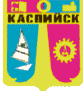 